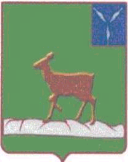 АДМИНИСТРАЦИЯИВАНТЕЕВСКОГО МУНИЦИПАЛЬНОГО РАЙОНАСАРАТОВСКОЙ ОБЛАСТИП О С Т А Н О В Л Е Н И Е От 29.12.2023 № 585с. Ивантеевка«О внесении изменений и дополнений в постановление администрации Ивантеевского муниципального района Саратовской областиОт 31.12.2019 г. № 782 «Об утверждениимуниципальной программы «Развитиекультуры Ивантеевского муниципального района»	На основании статьи 179 Бюджетного кодекса Российской Федерации, Устава Ивантеевского муниципального района:	1. Внести изменения и дополнения в приложение к постановлению администрации Ивантеевского муниципального района Саратовской области               № 782 от 31.12.2019 г. «Об утверждении муниципальной программы «Развитие культуры Ивантеевского муниципального района» с учетом изменений от 27.01.2020г. №26; от 18.03.2020г. № 95; от 24.04.2020 г № 129, от 25.05.2020г.  № 174,от 28.07.2020г.  № 255, от 06.10.2020г. №364,от 29.10.2020г. №408, от 28.12.2020 г. №526, от 15.01.2021 г.№7, от 28.01.2021г. №43, от 10.02.2021г. № 58, от 13.05.2021 г. № 199, № 331 от 02.08.2021 г.,№ 470 от 25.10.2021 г. № 607 от 29.12.2021 г., от 17.01.2022 г. № 14,от 01.02.2022 г. № 44, от 02.03.2022 г. № 93, от 11.05.2022 г. № 181, от 31.05.2022 г. № 232, от 13.10.2022 г. №454, от 15.12.2022 г. №565, от 26.12.2022 г. № 581, от 11.01.2023 г. № 7, № 151 от  27.04.2023 г., № 206 от  07.06.2023 г., № 308 от 01.08.2023 г., № 360 от 05.09.2023 г., № 430 от 09.10. 2023 г.,№ 509 от 24.11.2023 г., № 582 от 28.12.2023 г. приложения №1,2,3,4  к постановлению администрации Ивантеевского муниципального района  изложить в новой редакции. 	2. Контроль за  исполнением настоящего постановления возложить на первого заместителя главы администрации Ивантеевского муниципального района  Болмосова В.А.	3.Настоящее постановление вступает в силу с  01.01.2024 года. Глава Ивантеевскогомуниципального района                                                                            В.В. БасовПриложение № 1 к постановлениюадминистрации Ивантеевского муниципального районаот 29.12.2023 № 585 «Об утверждениимуниципальной программы «Развитиекультуры Ивантеевского муниципального района»Муниципальная программа«Развитие культуры  Ивантеевского муниципального  района»Паспорт программы1. Характеристика сферы реализации муниципальной программы	Муниципальная программа «Развитие культуры Ивантеевского муниципального  района» охватывает все основные направления районной политики в сфере культуры.                                   Сеть учреждений культуры района насчитывает - 32 учреждений культуры, в том числе -16 учреждений клубной системы, Дом кино Кинотеатр «Колос» (3Dкинопроекционным оборудованием), 15 библиотек. В  клубных учреждениях работает  140 творческих формирований, в которых  более 1774 участников, 9 коллективов из них имеют звание «Народный самодеятельный коллектив».  В районе работает более 54 детских клубных формирований различных направлений в них 701 участник.Учреждениями культуры используются резервы привлечения областных финансовых средств путем участия в ежегодных областных конкурсах проектов по развитию культуры села.	Все библиотеки района сохраняют основной принцип своей деятельности: бесплатное обслуживание, свободный доступ к информации, помощь органам самоуправления.	Фонды библиотек района насчитывают сегодня 104,8 тысяч экземпляров различной литературы. Они стабильно пополняются за счет Федеральной целевой программы по комплектованию фондов библиотек страны. Ежегодно на периодические издания (газеты, журналы) из местного бюджета библиотекам выделяется 80 тысяч рублей.Читателями библиотек являются 10269 жителя района,  книговыдача – 238833  экземпляров,   число посещений –124819. (ед.).	14 библиотек  (центральная,   детская библиотека, Бартеневская, Восточновская, Ивановская библиотека, Канаевская библиотека, Знаменская библиотека, Николаевская библиотека и Чернавская библиотека, Клевенская библиотека, Раевская библиотека, Арбузовская библиотека, Горело-Гайская библиотека, Канаевская библиотека)  имеют выход в Интернет, что облегчает работу этих библиотек по выполнению информационных запросов читателей. Ивантеевская МЦБ осуществляет  свою деятельность на  основе программ, проектов, придерживаясь  основных направлений  работы, принимая участие в областных, муниципальных смотрах-конкурсах. 	В 2019 году Центральная библиотека стала победителем в нацпроекте «Культура» -  было получено из федерального бюджета 10 млн. руб. на создание  модельной библиотеки. В библиотеке проведен ремонт, пополнились книжные фонды печатными и электронными изданиями, завезена новая удобная мебель, подключен высокоскоростной интернет,   установлена новая компьютерная техника  для пользователей и для сотрудников. Созданы зоны: основной читальный зал, малый читальный зал, зал краеведения, зал мастер - классов и творчества, центр православной книги, информационно-правовой центр, зона для общения, зона для работы за компьютерами, зоны для работы в малых группах, зона для индивидуальной работы с книгой, зона кафе.	Использование современных технологий позволит сделать библиотеку информационным, культурным и образовательным центром местного сообщества. Муниципальное учреждение «Центральный Дом культуры» Ивантеевского муниципального района в 2019 году вошло в перечень организаций, осуществляющих кинопоказ национальных фильмов в населенных пунктах Российской Федерации с численностью населения до 500 тыс. человек. Был подписан контракт с Фондом кино на сумму 5 млн. руб. Установлены кинопроекционное оборудование (4 млн. 100 тыс. руб.) и кинотеатральные кресла в количестве 165 шт. (900 тыс. руб.)Так же в 2019 году Центральным домом культуры был приобретен автоклуб (АК) в комплекте с системами аудиовизуального и светового сопровождения, электропитания, обеспечения микроклимата, освещения, вспомогательным оборудованием.В 2020 году структурные подразделение (филиалы) муниципального учреждения  «Центральный Дом культуры» Ивантеевского муниципального района сельские Дома культуры Ивановский и Николаевский стали участниками Национального проекта «Культура», по результатам которого на капитальный ремонтдомов культуры было выделено и освоено 19 106,46 тыс. руб. В 2022 годуструктурное подразделение (филиал) муниципального учреждения  «Центральный Дом культуры» Ивантеевского муниципального района Дом кино Кинотеатр Колосстал участниками Национального проекта «Культура», по результатам которого на капитальный ремонт было выделено и освоено 6641,4 тыс. руб.Существуют в учреждениях культуры и насущные проблемы, которые предполагается решать в рамках разработанной Программы. Среди имеющихся проблем: недостаточная книгообеспеченность населения района, низкая техническая оснащенность сельских учреждений культуры; необходимость  текущего и капитального ремонта учреждений культуры; недостаточность высококвалифицированных, подготовленных к работе в современных условиях кадров.Одним из важнейших направлений культурной политики района является поддержка и развитие народного творчества и культурно-досуговой деятельности. Творческие коллективы района   постоянно участвуют не только  в областных,    всероссийских  и   в международных конкурсах, причем не только участвуют, но  и  имеют высокую оценку своей творческой деятельности.Программа будет способствовать сохранению и развитию сети муниципальных учреждений культуры, реализации и совершенствованию их богатого творческого потенциала, расширению и качественному улучшению предоставляемых услуг, вовлечению в культурный процесс различных слоев и групп населения Ивантеевского  района.Культура должна играть основополагающую роль в социально-экономическом развитии каждого района, в том числе и в области, так, как призвана, обеспечить формирование человеческого капитала, достойный уровень и качество жизни населения.В целях сохранения и развития культурного пространства Ивантеевского муниципального района, а также улучшения состояния отрасли культуры в перспективе разработана муниципальная программа. 2. Цели и задачи муниципальной программыЦелью муниципальной программы является сохранение и развитие культурного пространства района. Для достижения поставленной цели предусмотрено решение следующих задач:1) сохранение культурного наследия района. Решение данной задачи предполагается осуществлять рамках реализации следующих подпрограмм:подпрограмма 1 «Развитие библиотечно-информационного обслуживания населения»;подпрограмма 2 «Развитие и организация культурного досуга, массового отдыха населения, народного и художественного творчества»2) обеспечение доступа граждан к культурным ценностям, участию в культурной жизни и реализация их творческого потенциала. Решение данной задачи предполагается осуществлять в рамках реализации следующих подпрограмм:подпрограмма 1 «Развитие библиотечно-информационного обслуживания населения»;подпрограмма 2 «Развитие и организация культурного досуга, массового отдыха населения, народного и художественного творчества»3) создание благоприятных условий для устойчивого развития сферы культуры. Решение данной задачи предполагается осуществлять в рамках реализации следующих подпрограмм:подпрограмма 1 «Развитие библиотечно-информационного обслуживания населения»;подпрограмма 2 «Развитие и организация культурного досуга, массового отдыха населения, народного и художественного творчества»3. Целевые показатели муниципальной программыОсновными целевыми показателями объема муниципальной программы являются следующие показатели:- количество обслуженных граждан;- количество культурно-досуговых мероприятий.Для учреждений культуры: - достижение целевых показателей «дорожной карты» - повышение средней  заработной платы работников учреждений культуры до уровня среднемесячного дохода от трудовой деятельности по Саратовской области в 2020 -2026 году не ниже 100 %- количество работников муниципальных учреждений и (или) органов местного самоуправления, заработная плата которых за полную отработку за месяц нормы рабочего времени и выполнение нормы труда (трудовых обязанностей) в 2020 - 2026 году ниже минимального размера оплаты труда – 0 человек.Сведения о целевых показателях муниципальной программы приведены в приложении № 1 к муниципальной программе.4. Прогноз конечных результатов муниципальной программы,сроки и этапы реализации муниципальной программыОсновными ожидаемыми результатами реализации муниципальной программы должны стать: увеличение уровня удовлетворенности населения качеством предоставления муниципальных услуг в сфере культуры;формирование культурной среды, отвечающей растущим потребностям личности и общества, повышение качества, разнообразия и эффективности услуг в сфере культуры;создание условий для доступности участия всего населения в культурной жизни, а также вовлеченности детей, молодежи, лиц пожилого возраста и людей с ограниченными возможностями в активную социокультурную деятельность;создание благоприятных условий для улучшения культурно-досугового обслуживания населения;укрепления материально-технической базы;развития самодеятельного художественного творчества;стимулирование потребления культурных благ;увеличение уровня социального обеспечения работников культуры, финансовой поддержки творческих коллективов.5. Обобщенная характеристика мер государственного регулированияМеры государственного регулирования в сфере реализации муниципальной программы не предусматриваются.6. Обобщенная характеристика подпрограмммуниципальной программыВ рамках реализации муниципальной программы выполнение отдельных ведомственных целевых программ не предусмотрено.Достижение цели и решение задач муниципальной программы осуществляется на основе реализации 2 подпрограмм:Подпрограмма 1 «Развитие библиотечно-информационного обслуживания населения»  Цель: сохранение и развитие библиотечного дела. Задачи: обеспечение доступа граждан к фондам общедоступных библиотек района (в печатном и в электронном виде); приобщение детей и молодежи к чтению; обеспечение пополнения и сохранности библиотечного фонда.На решение задачи по обеспечению доступа граждан к культурным ценностям, участию в культурной жизни и реализации их творческого потенциала и по созданию благоприятных условий для устойчивого развития сферы культуры будут направлены основные мероприятия, предусмотренные следующими подпрограммами:подпрограмма 1 «Развитие библиотечно-информационного обслуживания населения»;подпрограмма 2 «Развитие и организация культурного досуга, массового отдыха населения, народного и художественного творчества»Основные мероприятия указанных подпрограмм будут направлены на обеспечение выполнения установленных муниципальных заданий учреждениям сферы культуры, укрепление их материально-технической базы, обеспечение их кадровыми ресурсами и развитие их кадрового потенциала.7. Финансовое обеспечение реализациимуниципальной программыРеализация основных мероприятий муниципальной программы осуществляется за счет средств областного бюджета, средств муниципального бюджета.Общий объем финансового обеспечения программы за счет всех источников финансирования составляет358802,8 тыс. рублей, в том числе по годам:2020 год – 71833,6 тыс. рублей.2021 год –55901,4 тыс. рублей2022 год –70721,7 тыс. рублей2023 год – 64848,1 тыс. рублей2024 год – 56299,4 тыс. рублей2025 год – 19948,4 тыс. рублей2026 год –  19250,2 тыс. рублейиз них:федеральный бюджет – 30671,2 тыс. рублей,
в том числе по годам:2020 год  - 17238,9 тыс. рублей2021 год –2309,4 тыс. рублей2022 год – 7906,4 тыс. рублей2023 год – 98,5 тыс. рублей2024 год – 3118,0 тыс. рублейобластной бюджет – 109063,6 тыс. рублей,
в том числе по годам:2020 год  - 20805,6 тыс. рублей2021 год – 15114,8 тыс. рублей2022 год – 21023,9 тыс. рублей2023 год – 29772,1 тыс. рублей2024 год – 22347,2 тыс. рублейместный бюджет– 218999,4 тыс. рублей, в том числе по годам:2020 год – 33786,5 тыс. рублей.2021 год – 38477,2 тыс. рублей2022 год – 41725,4 тыс. рублей2023 год – 34977,5 тыс. рублей2024 год – 30834,2 тыс. рублей2025 год – 19948,4 тыс. рублей2026 год – 19250,2 тыс. рублейприносящая доход деятельность– 68,6 тыс. рублей, в том числе по годам:2020 год – 2,6 тыс. рублей.2022 год – 66,0 тыс. рублейПо подпрограммам:подпрограмма 1 «Развитие библиотечно-информационного обслуживания населения» – 83044,2 тыс. рублей; подпрограмма 2 «Развитие и организация культурного досуга, массового отдыха населения, народного и художественного творчества» - 272925,6 тыс. рублейподпрограмма 3 «Обеспечение квалифицированным бухгалтерским обслуживанием и вспомогательно-хозяйственное обеспечение муниципальных учреждений культуры» - 2833,0 тыс. рублей.	Сведения об объемах и источниках финансового обеспечения муниципальной программы приведены в приложении № 3 к муниципальной программе.8.  Характеристика подпрограмм муниципальной программыПодпрограмма 1 «Развитие библиотечно-информационного обслуживания населения»  Паспорт подпрограммы1. Характеристика сферы реализации подпрограммы, 
описание основных проблем и прогноз ее развитияБиблиотеки района выполняют важнейшие социальные и коммуникативные функции, являются одним из базовых элементов культурной, образовательной и информационной инфраструктуры.Традиционные функции библиотек в настоящее время получают новое значение. Общество, нуждается в достоверной, оперативно получаемой информации, в новых практических и фундаментальных знаниях. Библиотеки доступны для всех и способны создать условия для образования, самообразования и самовоспитания; для становления общей культуры человека, имеют большие возможности для организации интеллектуального, творческого, содержательного досуга.Усилилось внимание государства к проблемам ускорения темпов компьютеризации библиотек, расширения услуг для пользователей с использованием информационно-коммуникационных технологий.Продолжился процесс компьютеризации, внедрения новых информационно-коммуникационных технологий, создания собственных электронных ресурсов и электронного каталога. По состоянию на 31 декабря 2023 года к сети Интернет подключены 14 библиотек.2. Сфера реализации подпрограммы, цели, задачи, целевые показатели, описание основных ожидаемых результатов, сроки и этапы реализации подпрограммыОсновной целью подпрограммы является сохранение и развитие библиотечного дела. Достижению намеченной цели будет способствовать решение следующих задач:обеспечение доступа граждан к фондам общедоступных публичных библиотек области (в печатном и в электронном виде);приобщение детей и молодежи к чтению;	обеспечение пополнения и сохранности библиотечного фонда.Целевые показатели:Количество обслуженного населения библиотеками района (число посещений), Книговыдача (выдано экземпляров за год)Поступления фондаУкомплектованность кадрами в соответствии со штатным расписаниемЧитаемостьДостижение целевых показателей «дорожной карты» - повышение средней  заработной платы работников учреждений культуры до уровня среднемесячного дохода от трудовой деятельности по Саратовской областиСведения о целевых показателях подпрограммы приведены в приложении   № 1 к муниципальной программе.Основными ожидаемыми результатами реализации подпрограммы должны стать:увеличение уровня удовлетворенности населения качеством и количеством предоставления муниципальных услуг библиотеками района;повышение интереса населения к книге и чтению;увеличение количества посещений библиотекПодпрограмма 1 «Развитие библиотечно-информационного обслуживания населения»  планируется к реализации в течение 2020-2026 годов. Реализация подпрограммы не предусматривает этапы.3.Характеристика мер государственного регулированияМеры налогового, тарифного регулирования, а также иные меры государственного регулирования не предусматриваются.4. Характеристика основных мероприятий подпрограммыОсновными мероприятиями подпрограммы являются:4.1. «Оказание муниципальных услуг населению библиотеками района»;4.2. «Комплектование книжных фондов муниципальных общедоступных библиотек», в том числеподписка периодических изданийи комплектование книжных фондов библиотек муниципальных образований за счет выделения из местного бюджета муниципальных образований, в рамках которого будет осуществлено обновление книжного фонда и, как следствие, привлечение читательского интереса, что отразится на уровне посещаемости библиотек, в том числе:приобретение литературы в соответствии с тематико-типологической структурой: учебной; детской; классической художественной; научно-популярной; справочной; художественной; художественно-документальной, подписка периодических изданий4.3.«Подключение муниципальных общедоступных библиотек к информационно-телекоммуникационной сети Интернет и развитие библиотечного дела с учетом задачи расширения информационных технологий и оцифровки»4.4. «Укрепление материально-технической базы учреждения», в рамках которого будут производиться мероприятия по укреплению материально-технической базы учреждений библиотечного типа»4.5. «Сохранение достигнутых показателей повышения оплаты труда отдельных категорий работников бюджетной сферы»Перечень основных мероприятий подпрограммы приведен в приложении № 2 к муниципальной программе.5. Обоснование объема финансового обеспечения, необходимого для реализации подпрограммыОбщий объем финансового обеспечения подпрограммы из всех источников финансирования составляет общий объем финансового обеспечения подпрограммы из всех источников финансирования составляет83044,2 тыс. рублей, в том числе:2020 год – 12482,3 тыс. рублей;2021 год – 13898,4 тыс. рублей;2022 год – 15493,2 тыс. рублей;2023 год – 17066,6 тыс. рублей;2024 год – 14817,7 тыс. рублей; 2025 год – 4783,0 тыс. рублей; 2026 год – 4503,0 тыс. рублей;из них:федеральный бюджет – 382,5 тыс. рублей, в том числе по годам:2020 год – 184,1 тыс. рублей2021 год – 54,0 тыс. рублей;2022 год – 53,4 тыс. рублей;2023 год – 48,5 тыс. рублей;2024 год – 42,5 тыс. рублей; областной бюджет – 36887,9 тыс. рублей, в том числе по годам:2020 год – 5320,5 тыс. рублей2021 год – 5572,6 тыс. рублей2022 год – 8506,4 тыс. рублей2023 год – 10221,3 тыс. рублей;2024 год – 7267,1 тыс. рублей; местный бюджет– 45772,5 тыс. рублей, в том числе:2020 год – 6976,4 тыс. рублей2021 год – 8271,8 тыс. рублей2022 год – 6933,4 тыс. рублей2023 год – 6796,8 тыс. рублей;2024 год – 7508,1 тыс. рублей;2025 год – 4783,0 тыс. рублей; 2026 год – 4503,0 тыс. рублей; приносящая доход деятельность -1,3 тыс. рублей,  в том числе:2020 год – 1,3 тыс. рублей.	Объем финансового обеспечения из средств местного бюджета на реализацию основных мероприятий подпрограммы подлежит уточнению при формировании проектов бюджета на очередной финансовой год и плановый период в порядке, установленном Правительством области.Сведения об объемах финансового обеспечения реализации подпрограммы приведены в приложении № 3 к муниципальной программе.Подпрограмма 2 «Развитие и организация культурного досуга, массового отдыха населения, народного и художественного творчества»Паспорт подпрограммы1. Характеристика сферы реализации подпрограммы, описание основных проблем и прогноз ее развитияОсновным направлением деятельности культурно-досуговых учреждений является сохранение и развитие традиционной народной культуры.Главным направлением деятельности культурно-досуговых учреждений является качественная организация досуга всех категорий населения. То, на что используется свободное время жителей области, является своеобразным индикатором культуры общества и человека, круга духовных потребностей и интересов конкретной личности или социальной группы. Наиболее удобные и эффективные формы для этого культурно-досуговой практикой уже выработаны, это любительские объединения и клубы по интересам. Культурно-досуговое учреждение только тогда привлекает людей, вызывает стремление присутствовать, принять участие в его работе, когда оно интересно и доступно. Основной аудиторией Домов культуры и клубов являются дети и молодежь. Оценка деятельности культурно-досуговых учреждений сферы культуры приведена в следующих таблицах:Показатель деятельности муниципальныхкультурно-досуговых учреждений культуры на 1 января 2024 годаПоказатель,Характеризующиесостояние материально-технической базымуниципальных учреждений сферы культурырайона на 1 января 2024 года2. Сфера реализации подпрограммы, цели, задачи, целевые показатели, описание основных ожидаемых результатов, сроки и этапы реализации подпрограммыОсновной целью подпрограммы является сохранение и развитие народного творчества и культурно-досуговой деятельности. Достижению основной цели будет служить решение следующей задачи –обеспечение условий для развития народного творчества.Целевые показатели:Количество культурно-досуговых мероприятий    Информационно-просветительские мероприятияКоличество постоянно действующих клубных формированийПроцент удовлетворенности потребителей качеством и доступностью предоставляемой услугиКоличество коллективов со званием «Народный»Число посетителей мероприятийСведения о целевых показателях подпрограммы приведены в приложении               № 1 к муниципальной программе.Основными ожидаемыми результатами реализации подпрограммы должны стать:увеличение уровня удовлетворенности населения качеством предоставления муниципальных услуг культурно-досуговыми учреждениями района; повышение интереса населения к культурно-досуговой деятельности; увеличение количества участников клубных формирований; удовлетворенность запросов населения на кино-видео-продукцию; увеличение количества посещений мероприятий, доступность оказываемых услуг.Подпрограмма планируется к реализации в течение 2020-2026 годов. Реализация подпрограммы не предусматривает этапы.3. Характеристика мер государственного регулированияМеры государственного регулирования не предусматриваются.4. Характеристика основных мероприятий подпрограммыОсновными мероприятиями подпрограммы являются:4.1. «Оказание муниципальных услуг населению культурно-досуговыми учреждениями (клубами)»4.2.  «Организация и проведение мероприятий, посвященных государственным, календарным праздникам, значимым событиям и памятным датам», в рамках которого будет повышен творческий потенциал населения, созданы условия для организации культурного досуга4.3. «Реализация муниципального проекта (программы в целях пополнения задач федерального проекта)  «Культурная среда»4.4. «Сохранение достигнутых показателей повышения оплаты труда отдельных категорий работников бюджетной сферы»4.5. Государственная поддержка отрасли культура («Государственная поддержка лучших работников сельских учреждений культуры»)4.6.Реализация муниципального проекта (программы) в целях выполнения задач федерального проекта "Творческие люди»	4.7. «Укрепление материально-технической базы учреждения» повышение количества отремонтированных домов культуры, в рамках которого будут производиться мероприятия по укреплению материально-технической базы культурно-досуговых учреждений сферы культуры (клубов, домов культуры), поддержание зданий   в удовлетворительном состоянии, ремонт,  обеспечение учреждений культуры специальным оборудованием - музыкальными инструментами и сценическими костюмами,в том числе:- обеспечение развития и укрепления материально-технической базы домов культуры в населенных пунктах с числом жителей до 50 тыс. человек- проведение капитального и текущего ремонтов, техническое оснащение муниципальных учреждений культурно-досугового типа- приобретение оборудования, мебели, аппаратуры, музыкальной,звукоусилительной  аппаратуры, музыкальных инструментов фотоаппаратуры, светоаппаратуры, видеоаппаратуры, компьютерной техники, ткани, занавеси для сцены, баяна - обеспечение развития и укрепления материально-технической базы домов культуры   в населенных пунктах (с числом жителей до 50 тыс. человек)Перечень основных мероприятий подпрограммы приведен в приложении № 2 к муниципальной программе.5. Обоснование объема финансового обеспечения, необходимого для реализации подпрограммыОбщий объем финансового обеспечения подпрограммы из всех источников финансирования составляет 272925,6 тыс. рублей, в том числе:2020 год – 56518,3 тыс. рублей2021 год – 42003,0  тыс. рублей2022 год – 55228,5тыс. рублей2023 год – 47781,5 тыс. рублей;2024 год – 41481,7 тыс. рублей;2025 год – 15165,4 тыс. рублей;2026 год – 14747,2 тыс. рублей;из них:федеральный бюджет  – 30288,7 тыс. рублей, в том числе:2020 год – 17054,8 тыс. рублей;2021 год – 2255,4 тыс. рублей2022 год – 7853,0 тыс. рублей2023 год – 50,0 тыс. рублей2024 год – 3075,5 тыс. рублей;областной бюджет  – 69342,7 тыс. рублей, в том числе:2020 год – 12652,1 тыс. рублей;2021 год – 9542,2 тыс. рублей;2022 год – 12517,5 тыс. рублей2023 год – 19550,8 тыс. рублей;2024 год – 15080,1 тыс. рублей;местный бюджет– 173226,9 тыс. рублей, в том числе:2020 год – 26810,1 тыс. рублей2021 год – 30205,4 тыс. рублей2022 год – 34792,0 тыс. рублей2023 год – 28180,7 тыс. рублей;2024 год – 23326,1 тыс. рублей2025 год – 15165,4 тыс. рублей;2026 год – 14747,2 тыс. рублей;приносящая доход деятельность – 67,3 тыс. рублей,  в том числе:2020 год – 1,3 тыс. рублей2022 год – 66,0 тыс. рублей.Объем финансового обеспечения из средств местного бюджета на реализацию основных мероприятий подпрограммы подлежит уточнению при формировании проектов бюджета на очередной финансовой год и плановый период в порядке, установленном Правительством области.Сведения об объемах финансового обеспечения реализации подпрограммы приведены в приложении № 3 к муниципальной программе.Подпрограмма 3 «Обеспечение квалифицированным бухгалтерским обслуживанием и вспомогательно-техническое обеспечение муниципальных учреждений культуры»Паспорт подпрограммы2. Сфера реализации подпрограммы, цели, задачи, целевые показатели, описание основных ожидаемых результатов, сроки и этапы реализации подпрограммыОсновной целью подпрограммы является ведение бухгалтерского и налогового учета и отчетности, выполнение работ и услуг вспомогательно–хозяйственного характера.Основными ожидаемыми результатами реализации подпрограммы должны стать:обеспечения квалифицированного бухгалтерскогообслуживания и вспомогательно- хозяйственного обеспечения муниципальных учреждений культуры Ивантеевского муниципального района.Подпрограмма планируется к реализации в течение 2020 года. Реализация подпрограммы не предусматривает этапы.3. Характеристика мер государственного регулированияМеры государственного регулирования не предусматриваются.4. Характеристика основных мероприятий подпрограммыОсновными мероприятиями подпрограммы являются:4.1. «Обеспечение повышения оплаты труда некоторых категорий работников муниципальных учреждений»Перечень основных мероприятий подпрограммы приведен в приложении № 2 к муниципальной программе.5. Обоснование объема финансового обеспечения, необходимого для реализации подпрограммыОбщий объем финансового обеспечения подпрограммы из всех источников финансирования составляет 2833,0 тыс. рублей, в том числе:2020 год – 2 833,0 тыс. рублей из них:областной бюджет  – 2833,0 тыс. рублей, в том числе:2020 год – 2 833,0 тыс. рублей 	Объем финансового обеспечения из средств местного бюджета на реализацию основных мероприятий подпрограммы подлежит уточнению при формировании проектов бюджета на очередной финансовой год и плановый период в порядке, установленном Правительством области.Сведения об объемах финансового обеспечения реализации подпрограммы приведены в приложении № 3 к муниципальной программе.Верно:И.о. управляющей  делами администрацииИвантеевского муниципального района                                                  Н.Е. КузнецоваПриложение № 1к муниципальной программе «Развитие культуры Ивантеевского  муниципального района» Сведения о целевых показателях муниципальной программы«Развитие культуры  Ивантеевского  муниципального  района»Верно:И.о. управляющей  делами администрацииИвантеевского муниципального района                                                  Н.Е. КузнецоваПриложение № 2к муниципальной программе «Развитие культуры Ивантеевского муниципального района» Перечень подпрограмм и основных мероприятий муниципальной программы«Развитие культуры  Ивантеевского  муниципального  района»Верно:И.о. управляющей  делами администрацииИвантеевского муниципального района                                                  Н.Е. КузнецоваПриложение № 3к муниципальной программе «Развитие культуры  Ивантеевского муниципального района»Система мероприятийПрограммы «Развитие культуры  Ивантеевского муниципального  района»Верно:И.о. управляющей  делами администрацииИвантеевского муниципального района                                                  Н.Е. КузнецоваПриложение N 4к положению о порядке принятия решенийо разработке муниципальных программ Ивантеевского муниципального района, их формирования и реализации, проведенияоценки эффективности реализации муниципальныхпрограмм Ивантеевского муниципального районаСводные показателипрогнозного объема выполнения муниципальными учреждениямимуниципальных заданийна оказание физическим и (или) юридическим лицам муниципальных услуг(выполнение работ) Муниципальной программы «Развитие культуры Ивантеевского муниципального района»Верно:И.о. управляющей  делами администрацииИвантеевского муниципального района                                                  Н.Е. КузнецоваНаименование программыМуниципальная программа«Развитие культуры  Ивантеевского муниципального  района» (далее –Программа)Ответственный исполнитель программыОтдел культуры и кино администрации Ивантеевского  муниципального района  (далее - отдел культуры)Муниципальный  заказчик ПрограммыАдминистрация Ивантеевского муниципального районаРазработчик   программыОтдел культуры и кино администрации Ивантеевского  муниципального района  Подпрограммы государственной программы- подпрограмма 1 «Развитие библиотечно-информационного обслуживания населения»;Подпрограммы государственной программы- подпрограмма 2 «Развитие и организация культурного досуга, массового отдыха населения, народного и художественного творчества»- подпрограмма 3 «Обеспечение квалифицированным бухгалтерским обслуживанием и вспомогательно-хозяйственное обеспечение муниципальных учреждений культуры»Подпрограммы государственной программыЦель программысохранение и развитие культурного пространства районаЗадачи муниципальной программысохранение культурного и исторического наследия района;Задачи муниципальной программыобеспечение доступа граждан к культурным ценностям, участию в культурной жизни 
и реализации их творческого потенциала;Задачи муниципальной программысоздание благоприятных условий для устойчивого развития сферы культурысоздание системы технических мер финансово-экономического и организационного механизмов энергосбережения для обеспечения на этой основе перехода учреждений культуры на энергосберегающий путь развития.Целевые показатели программы- количество обслуженных граждан;Целевые показатели программы- количество культурно-досуговых мероприятийДля учреждений культуры: - достижение целевых показателей «дорожной карты» - повышение средней  заработной платы работников учреждений культуры до уровня среднемесячного дохода от трудовой деятельности по Саратовской области в 2020 -2026 году не ниже 100 %- Выполнение работ (мероприятий), направленных на энергосбережение и повышение энергетической эффективности использования энергетических ресурсов системы теплоснабжения филиалов Муниципального учреждения «Центральный Дом Культуры» Ивантеевского муниципального района Саратовской области - количество работников муниципальных учреждений (за исключением органов местного самоуправления), занятых на полную ставку, заработная плата которых за полную отработку за месяц нормы рабочего времени и выполнение нормы труда (трудовых обязанностей) в 2020-2026 годах году ниже минимального размера оплаты труда – 0 человек.Сроки и этапы реализации государственной программы2020-2026 годыОбъемы и источники финансового обеспечения программыобщий объем финансового обеспечения программы за счет всех источников финансирования составляет 358802,8 тыс. рублей, в том числе по годам:2020 год – 71833,6 тыс. рублей.2021 год–55901,4 тыс. рублей2022 год–70721,7 тыс. рублей2023 год – 64848,1 тыс. рублей2024 год – 56299,4 тыс. рублей2025 год – 19948,4 тыс. рублей2026 год – 19250,2 тыс. рублейиз них:федеральный бюджет – 30671,2 тыс. рублей,
в том числе по годам:2020 год  - 17238,9 тыс. рублей2021 год –2309,4 тыс. рублей2022 год – 7906,4 тыс. рублей2023 год – 98,5 тыс. рублей2024 год – 3118,0 тыс. рублейобластной бюджет – 109063,6 тыс. рублей,
в том числе по годам:2020 год  - 20805,6 тыс. рублей2021 год – 15114,8 тыс. рублей2022 год – 21023,9тыс. рублей2023 год – 29772,1тыс. рублей2024 год – 22347,2 тыс. рублейместный бюджет– 218999,4 тыс. рублей, в том числе по годам:2020 год – 33786,5 тыс. рублей.2021 год – 38477,2 тыс. рублей2022 год – 41725,4 тыс. рублей2023 год – 34977,5 тыс. рублей2024 год – 30834,2 тыс. рублей2025 год – 19948,4 тыс. рублей2026 год – 19250,2 тыс. рублейприносящая доход деятельность– 68,6 тыс. рублей, в том числе по годам:2020 год – 2,6 тыс. рублей.2022 год – 66,0 тыс. рублейПо подпрограммам:подпрограмма 1 «Развитие библиотечно-информационного обслуживания населения» – 83044,2тыс. рублей; подпрограмма 2 «Развитие и организация культурного досуга, массового отдыха населения, народного и художественного творчества» - 272925,6 тыс. рублейподпрограмма 3 «Обеспечение квалифицированным бухгалтерским обслуживанием и вспомогательно-хозяйственное обеспечение муниципальных учреждений культуры» - 2833,0 тыс. рублейОжидаемые результаты реализации Программыувеличение уровня удовлетворенности населения качеством предоставления муниципальных услуг в сфере культуры;формирование культурной среды, отвечающей растущим потребностям личности и общества, повышение качества, разнообразия и эффективности услуг в сфере культуры;создание условий для доступности участия всего населения в культурной жизни, а также вовлеченности детей, молодежи, лиц пожилого возраста и людей с ограниченными возможностями в активную социокультурную деятельность;создание благоприятных условий для улучшения культурно-досугового обслуживания населения; укрепления материально-технической базы отрасли;развития самодеятельного художественного творчества;стимулирование потребления культурных благ;увеличение уровня социального обеспечения работников культуры, финансовой поддержки творческих коллективов;сокращение потребления ТЭР объектами учреждений культуры за счет применения современного энергоэффективного оборудования. исполнение Указов Президента Российской Федерации от 7 мая 2012 года № 597 «О мероприятиях по реализации государственной социальной политики», повышение реального дохода работников муниципальных учреждений и соблюдение федерального законодательства в сфере трудовых отношений.Достижение значения показателя результативности – посещение организаций культуры в 2020-2026 годах.Укрепление материально-технической базы домов культуры в населенных пунктах с числом жителей до 50 тысяч человек.Индексация должностных окладов работников муниципальных учреждений за 2020  года – не менее 103,6 %за 2021 года – не менее 103,6 %за 2022 года – не менее 103,8 %за 2023 года – не менее 106,1%за 2024 года – не менее 104,0%за 2025 года – не менее 104,0%за 2026 года – не менее 103,9%Наименование подпрограммыподпрограмма 1 «Развитие библиотечно-информационного обслуживания населения»  (далее – подпрограмма) Ответственный исполнитель подпрограммыРМУК «Ивантеевская МЦБ»,Отдел культуры и кино администрации Ивантеевского  муниципального района  (далее - отдел культуры)Цель подпрограммысохранение и развитие библиотечного дела Задачи подпрограммыобеспечение доступа граждан к фондам общедоступных библиотек района 
(в печатном и в электронном виде);приобщение детей и молодежи к чтению;обеспечение пополнения и сохранности библиотечного фондаЦелевые показатели подпрограммыКоличество посещенийКниговыдача (выдано экземпляров за год)Поступления фондаЧитаемостьУкомплектованность кадрами в соответствии со штатным расписанием    Достижение целевых показателей «дорожной карты» - повышение средней  заработной платы работников учреждений культуры до уровня среднемесячного дохода от трудовой деятельности по Саратовской области:в 2020 – 2026 году не ниже 100 %Сроки и этапы реализации подпрограммы2020-2026 годыОбъем и источники финансового обеспечения подпрограммы (по годам)общий объем финансового обеспечения подпрограммы из всех источников финансирования составляет 83044,2 тыс. рублей, в том числе:2020 год – 12482,3 тыс. рублей;2021 год – 13898,4 тыс. рублей;2022 год – 15493,2 тыс. рублей;2023 год – 17066,6 тыс. рублей;2024 год – 14817,7 тыс. рублей; 2025 год – 4783,0 тыс. рублей; 2026 год – 4503,0 тыс. рублей;из них:федеральный бюджет – 382,5 тыс. рублей, в том числе по годам:2020 год – 184,1 тыс. рублей2021 год – 54,0 тыс. рублей;2022 год – 53,4 тыс. рублей;2023 год – 48,5 тыс. рублей;2024 год – 42,5 тыс. рублей; областной бюджет – 36887,9 тыс. рублей, в том числе по годам:2020 год – 5320,5 тыс. рублей2021 год – 5572,6 тыс. рублей2022 год – 8506,4 тыс. рублей2023 год – 10221,3 тыс. рублей;2024 год – 7267,1 тыс. рублей; местный бюджет– 45772,5 тыс. рублей, в том числе:2020 год – 6976,4 тыс. рублей2021 год – 8271,8 тыс. рублей2022 год – 6933,4 тыс. рублей2023 год – 6796,8 тыс. рублей;2024 год – 7508,1 тыс. рублей;2025 год – 4783,0 тыс. рублей; 2026 год – 4503,0 тыс. рублей; приносящая доход деятельность -1,3 тыс. рублей,  в том числе:2020 год – 1,3 тыс. рублейОжидаемые результаты реализации подпрограммыувеличение уровня удовлетворенности населения качеством и количеством предоставления муниципальных услуг библиотеками района;повышение интереса населения к книге и чтению;увеличение количества посещений библиотекисполнение указа президента Российской Федерации № 597 от 07 мая 2012 года «О мероприятиях по реализации государственной социальной политики»укрепление материально-технической базы учрежденийНаименование подпрограммыподпрограмма  2 «Развитие и организация культурного досуга, массового отдыха населения, народного и художественного творчества» (далее – подпрограмма) Ответственный исполнитель подпрограммыМУ ЦДК,Отдел культуры и кино администрации Ивантеевского  муниципального района  (далее – отдел культуры)Цель подпрограммысохранение и развитие народного творчества 
и культурно-досуговой деятельности районаЗадача подпрограммыСоздание благоприятных условий для развития культуры и народного творчестваСоздание системы технических мер финансово-экономического и организационного механизмов энергосбережения для обеспечения на этой основе перехода учреждений культуры на энергосберегающий путь развития.Целевые показатели подпрограммыКоличество культурно-досуговых мероприятий;Информационно-просветительские мероприятия;Количество постоянно действующих клубных формирований;Процент удовлетворенности потребителей качеством и доступностью предоставляемой услуги;Количество коллективов со званием «Народный»;Число посетителей мероприятий;Достижение целевых показателей «дорожной карты» - повышение средней  заработной платы работников учреждений культуры до уровня среднемесячного дохода от трудовой деятельности по Саратовской области:в 2020-2026 году не ниже 100 % Сроки и этапы реализации подпрограммы2020-2026 годыОбъем и источники финансового обеспечения подпрограммы (по годам)общий объем финансового обеспечения подпрограммы из всех источников финансирования составляет 272925,6 тыс. рублей, в том числе:2020 год – 56518,3 тыс. рублей2021 год – 42003,0 тыс. рублей2022 год – 55228,5тыс. рублей2023 год – 47781,5 тыс. рублей;2024 год – 41481,7 тыс. рублей;2025 год – 15165,4 тыс. рублей;2026 год – 14747,2 тыс. рублей;из них:федеральный бюджет  – 30288,7 тыс. рублей, в том числе:2020 год – 17054,8 тыс. рублей;2021 год – 2255,4 тыс. рублей2022 год – 7853,0 тыс. рублей2023 год – 50,0 тыс. рублей2024 год – 3075,5 тыс. рублей;областной бюджет  – 69342,7 тыс. рублей, в том числе:2020 год – 12652,1 тыс. рублей;2021 год – 9542,2 тыс. рублей;2022 год – 12517,5 тыс. рублей2023 год – 19550,8 тыс. рублей;2024 год – 15080,1 тыс. рублей;местный бюджет– 173226,9 тыс. рублей, в том числе:2020 год – 26810,1тыс. рублей2021 год – 30205,4 тыс. рублей2022 год – 34792,0 тыс. рублей2023 год – 28180,7 тыс. рублей;2024 год – 23326,1 тыс. рублей2025 год – 15165,4 тыс. рублей;2026 год – 14747,2 тыс. рублей;приносящая доход деятельность –67,3тыс. рублей,  в том числе:2020 год – 1,3 тыс. рублей2022 год – 66,0 тыс. рублейОжидаемые результаты реализации подпрограммыувеличение уровня удовлетворенности населения качеством предоставления муниципальных услуг культурно-досуговыми учреждениями района; повышение интереса населения к культурно-досуговой деятельности; увеличение количества участников клубных формирований; удовлетворенность запросов населения на кино-видео-продукцию; увеличение количества посещений мероприятий, доступность оказываемых услугсокращение потребления ТЭР объектами учреждений культуры за счет применения современного энергоэффективного оборудования. Исполнение указа президента Российской Федерации № 597 от 07 мая 2012 года «О мероприятиях по реализации государственной социальной политики»Достижение значения показателя результативности – посещение организаций культуры в 2020-2026 годах.Укрепление материально-технической базы учрежденийНаименование муниципального района (городского округа)Количество культурно-массовых мероприятий(ед.)Количество клубных формирований(ед.)Количество участников клубных формирований(чел.)Ивантеевский муниципальный район36721401774Наименование муниципального района Количество зданий и сооружений всего(единиц)Количество зданийи сооружений, имеющих статус аварийных(единиц)Количество зданий и сооружений, требующих капитальногои(или) текущего ремонта(единиц)Ивантеевский муниципальный район17-2Наименование подпрограммыПодпрограмма 3 «Обеспечение квалифицированным бухгалтерским обслуживанием и вспомогательно-техническое обеспечение муниципальных учреждений культуры» (далее – подпрограмма) Ответственный исполнитель подпрограммыОтдел культуры и кино администрации Ивантеевского  муниципального района  (далее – отдел культуры)Цель подпрограммыведение бухгалтерского, налогового учета и отчетности;выполнение работ и услуг вспомогательно – хозяйственного характера.Задача подпрограммыобеспечения квалифицированным бухгалтерским
обслуживанием и вспомогательно – хозяйственное обеспечение муниципальных учреждений культуры Ивантеевского муниципального районаСроки и этапы реализации подпрограммы2020 годЦелевые показатели подпрограммы - Индексация должностных окладов работников муниципальных учреждений за 2020  года – не менее 103,6 %- количество работников муниципальных учреждений и (или) органов местного самоуправления, заработная плата которых за полную отработку за месяц нормы рабочего времени и выполнение нормы труда (трудовых обязанностей) в 2020году ниже минимального размера оплаты труда – 0 человек.Объем и источники финансового обеспечения подпрограммы (по годам)общий объем финансового обеспечения подпрограммы из всех источников финансирования составляет 2833,0 тыс. рублей, в том числе:2020 год – 2 833,0 тыс. рублей из них:областной бюджет  – 2833,0 тыс. рублей, в том числе:2020 год – 2 833,0 тыс. рублей Ожидаемые результаты реализации подпрограммы повышение реального дохода работников муниципальных учреждений и соблюдение федерального законодательства в сфере трудовых отношений№ п/пНаименование программы, наименование показателяЕдиница измеренияЗначение показателейЗначение показателейЗначение показателейЗначение показателейЗначение показателейЗначение показателей№ п/пНаименование программы, наименование показателяЕдиница измерениятекущий год 2020(оценка)2021202220232024(план)2025(план)2026(план)муниципальная программа«Развитие культуры  Ивантеевского муниципального района»муниципальная программа«Развитие культуры  Ивантеевского муниципального района»муниципальная программа«Развитие культуры  Ивантеевского муниципального района»муниципальная программа«Развитие культуры  Ивантеевского муниципального района»муниципальная программа«Развитие культуры  Ивантеевского муниципального района»муниципальная программа«Развитие культуры  Ивантеевского муниципального района»муниципальная программа«Развитие культуры  Ивантеевского муниципального района»муниципальная программа«Развитие культуры  Ивантеевского муниципального района»муниципальная программа«Развитие культуры  Ивантеевского муниципального района»муниципальная программа«Развитие культуры  Ивантеевского муниципального района»1.Количество обслуженных гражданчеловек9322973610269102301015010110100502.Количество культурно-досуговых мероприятийед.820268736853672367836813689Подпрограмма 1 «Развитие библиотечно-информационного обслуживания населения»Подпрограмма 1 «Развитие библиотечно-информационного обслуживания населения»Подпрограмма 1 «Развитие библиотечно-информационного обслуживания населения»Подпрограмма 1 «Развитие библиотечно-информационного обслуживания населения»Подпрограмма 1 «Развитие библиотечно-информационного обслуживания населения»Подпрограмма 1 «Развитие библиотечно-информационного обслуживания населения»Подпрограмма 1 «Развитие библиотечно-информационного обслуживания населения»1.1.Количество посещенийчел. (ед.)68472973871248191379021588342042152269061.2.Книговыдача (выдано экземпляров за год)ед.1700472185192388332407132401002402002402101.3.Поступления фондаед.11081973153110941500150015001.4.Укомплектованность кадрами в соответствии со штатным расписанием%1001001001001001001001.5.Читаемостьэкз.18,623,423,423,523,323,323,31.6Достижение целевых показателей «дорожной карты» - повышение средней  заработной платы работников учреждений культуры до уровня среднемесячного дохода от трудовой деятельности по Саратовской области%100100100100100100100Подпрограмма 2 «Развитие и организация культурного досуга, массового отдыха населения, народного и художественного творчества»Подпрограмма 2 «Развитие и организация культурного досуга, массового отдыха населения, народного и художественного творчества»Подпрограмма 2 «Развитие и организация культурного досуга, массового отдыха населения, народного и художественного творчества»Подпрограмма 2 «Развитие и организация культурного досуга, массового отдыха населения, народного и художественного творчества»Подпрограмма 2 «Развитие и организация культурного досуга, массового отдыха населения, народного и художественного творчества»Подпрограмма 2 «Развитие и организация культурного досуга, массового отдыха населения, народного и художественного творчества»Подпрограмма 2 «Развитие и организация культурного досуга, массового отдыха населения, народного и художественного творчества»Подпрограмма 2 «Развитие и организация культурного досуга, массового отдыха населения, народного и художественного творчества»Подпрограмма 2 «Развитие и организация культурного досуга, массового отдыха населения, народного и художественного творчества»Подпрограмма 2 «Развитие и организация культурного досуга, массового отдыха населения, народного и художественного творчества»Подпрограмма 2 «Развитие и организация культурного досуга, массового отдыха населения, народного и художественного творчества»Подпрограмма 2 «Развитие и организация культурного досуга, массового отдыха населения, народного и художественного творчества»Подпрограмма 2 «Развитие и организация культурного досуга, массового отдыха населения, народного и художественного творчества»Подпрограмма 2 «Развитие и организация культурного досуга, массового отдыха населения, народного и художественного творчества»Подпрограмма 2 «Развитие и организация культурного досуга, массового отдыха населения, народного и художественного творчества»Подпрограмма 2 «Развитие и организация культурного досуга, массового отдыха населения, народного и художественного творчества»Подпрограмма 2 «Развитие и организация культурного досуга, массового отдыха населения, народного и художественного творчества»2.1.Информационно-просветительские мероприятияИнформационно-просветительские мероприятияИнформационно-просветительские мероприятияИнформационно-просветительские мероприятияИнформационно-просветительские мероприятияед.ед.43431221222412442472482502.2.Количество постоянно действующих клубных формированийКоличество постоянно действующих клубных формированийКоличество постоянно действующих клубных формированийКоличество постоянно действующих клубных формированийКоличество постоянно действующих клубных формированийед.ед.1351351371371401401401401402.3.Процент удовлетворенности потребителей качеством и доступностью предоставляемой услугиПроцент удовлетворенности потребителей качеством и доступностью предоставляемой услугиПроцент удовлетворенности потребителей качеством и доступностью предоставляемой услугиПроцент удовлетворенности потребителей качеством и доступностью предоставляемой услугиПроцент удовлетворенности потребителей качеством и доступностью предоставляемой услуги%%1001001001001001001001001002.4.Количество коллективов со званием «Народный»Количество коллективов со званием «Народный»Количество коллективов со званием «Народный»Количество коллективов со званием «Народный»Количество коллективов со званием «Народный»ед.ед.11111010991010102.5.Число посетителей мероприятийЧисло посетителей мероприятийЧисло посетителей мероприятийЧисло посетителей мероприятийЧисло посетителей мероприятийчел.чел.416954169541695416954695334011004012354015544017852.6Достижение целевых показателей «дорожной карты» - повышение средней  заработной платы работников учреждений культуры до уровня среднемесячного дохода от трудовой деятельности по Саратовской областиДостижение целевых показателей «дорожной карты» - повышение средней  заработной платы работников учреждений культуры до уровня среднемесячного дохода от трудовой деятельности по Саратовской областиДостижение целевых показателей «дорожной карты» - повышение средней  заработной платы работников учреждений культуры до уровня среднемесячного дохода от трудовой деятельности по Саратовской областиДостижение целевых показателей «дорожной карты» - повышение средней  заработной платы работников учреждений культуры до уровня среднемесячного дохода от трудовой деятельности по Саратовской областиДостижение целевых показателей «дорожной карты» - повышение средней  заработной платы работников учреждений культуры до уровня среднемесячного дохода от трудовой деятельности по Саратовской области%%100100100100100100100100100Подпрограмма 3 «Обеспечение квалифицированного бухгалтерского обслуживания и вспомогательно-техническое обеспечение муниципальных учреждений культуры»Подпрограмма 3 «Обеспечение квалифицированного бухгалтерского обслуживания и вспомогательно-техническое обеспечение муниципальных учреждений культуры»Подпрограмма 3 «Обеспечение квалифицированного бухгалтерского обслуживания и вспомогательно-техническое обеспечение муниципальных учреждений культуры»Подпрограмма 3 «Обеспечение квалифицированного бухгалтерского обслуживания и вспомогательно-техническое обеспечение муниципальных учреждений культуры»Подпрограмма 3 «Обеспечение квалифицированного бухгалтерского обслуживания и вспомогательно-техническое обеспечение муниципальных учреждений культуры»Подпрограмма 3 «Обеспечение квалифицированного бухгалтерского обслуживания и вспомогательно-техническое обеспечение муниципальных учреждений культуры»Подпрограмма 3 «Обеспечение квалифицированного бухгалтерского обслуживания и вспомогательно-техническое обеспечение муниципальных учреждений культуры»Подпрограмма 3 «Обеспечение квалифицированного бухгалтерского обслуживания и вспомогательно-техническое обеспечение муниципальных учреждений культуры»Подпрограмма 3 «Обеспечение квалифицированного бухгалтерского обслуживания и вспомогательно-техническое обеспечение муниципальных учреждений культуры»Подпрограмма 3 «Обеспечение квалифицированного бухгалтерского обслуживания и вспомогательно-техническое обеспечение муниципальных учреждений культуры»Подпрограмма 3 «Обеспечение квалифицированного бухгалтерского обслуживания и вспомогательно-техническое обеспечение муниципальных учреждений культуры»Подпрограмма 3 «Обеспечение квалифицированного бухгалтерского обслуживания и вспомогательно-техническое обеспечение муниципальных учреждений культуры»Подпрограмма 3 «Обеспечение квалифицированного бухгалтерского обслуживания и вспомогательно-техническое обеспечение муниципальных учреждений культуры»Подпрограмма 3 «Обеспечение квалифицированного бухгалтерского обслуживания и вспомогательно-техническое обеспечение муниципальных учреждений культуры»Подпрограмма 3 «Обеспечение квалифицированного бухгалтерского обслуживания и вспомогательно-техническое обеспечение муниципальных учреждений культуры»Подпрограмма 3 «Обеспечение квалифицированного бухгалтерского обслуживания и вспомогательно-техническое обеспечение муниципальных учреждений культуры»Подпрограмма 3 «Обеспечение квалифицированного бухгалтерского обслуживания и вспомогательно-техническое обеспечение муниципальных учреждений культуры»3.1Количество работников муниципальных учреждений заработная плата которых за полную отработку за месяц нормы рабочего времени и выполнение нормы труда (трудовых обязанностей) не  ниже минимального размера оплаты трудаКоличество работников муниципальных учреждений заработная плата которых за полную отработку за месяц нормы рабочего времени и выполнение нормы труда (трудовых обязанностей) не  ниже минимального размера оплаты трудаКоличество работников муниципальных учреждений заработная плата которых за полную отработку за месяц нормы рабочего времени и выполнение нормы труда (трудовых обязанностей) не  ниже минимального размера оплаты трудаКоличество работников муниципальных учреждений заработная плата которых за полную отработку за месяц нормы рабочего времени и выполнение нормы труда (трудовых обязанностей) не  ниже минимального размера оплаты трудаКоличество работников муниципальных учреждений заработная плата которых за полную отработку за месяц нормы рабочего времени и выполнение нормы труда (трудовых обязанностей) не  ниже минимального размера оплаты трудачел.чел.000000000№п/пНаименование мероприятийОтветственный
исполнительСрокСрокСрокОжидаемый непосредственный результат, показатель 
(краткое описание)Последствия 
не реализации программы 
и основного мероприятияСвязь 
с показателямимуниципальной программы (подпрограммы)№п/пНаименование мероприятийОтветственный
исполнительначала реализацииначала реализацииокон-чаниереализацииОжидаемый непосредственный результат, показатель 
(краткое описание)Последствия 
не реализации программы 
и основного мероприятияСвязь 
с показателямимуниципальной программы (подпрограммы)Подпрограмма 1 «Развитие библиотечно-информационного обслуживания населения»Подпрограмма 1 «Развитие библиотечно-информационного обслуживания населения»Подпрограмма 1 «Развитие библиотечно-информационного обслуживания населения»Подпрограмма 1 «Развитие библиотечно-информационного обслуживания населения»Подпрограмма 1 «Развитие библиотечно-информационного обслуживания населения»Подпрограмма 1 «Развитие библиотечно-информационного обслуживания населения»Подпрограмма 1 «Развитие библиотечно-информационного обслуживания населения»Подпрограмма 1 «Развитие библиотечно-информационного обслуживания населения»Подпрограмма 1 «Развитие библиотечно-информационного обслуживания населения»1.1.Оказание муниципальных услуг населению библиотеками районаРМУК «Ивантеевская МЦБ»РМУК «Ивантеевская МЦБ»20202026увеличение уровня удовлетворенности населения качеством предоставления муниципальных услуг библиотеками района,повышение интереса населения к книге и чтениюСнижениеуровня удовлетворенности населения качеством предоставления муниципальных услуг библиотеками района, снижение интереса населения к книге и чтению  осуществление  выполнения установленного муниципального задания1.2.Комплектование книжных фондов муниципальных общедоступных библиотекРМУК «Ивантеевская МЦБ»РМУК «Ивантеевская МЦБ»20202026увеличение количества посещений библиотекуменьшение количества читателей количество экземпляров новых поступлений в библиотечные фонды общедоступных библиотек 1.3.Подключение муниципальных общедоступных библиотек к информационно-телекоммуникационной сети Интернет и развитие библиотечного дела с учетом задачи расширения информационных технологий и оцифровкиРМУК «Ивантеевская МЦБ»РМУК «Ивантеевская МЦБ»20202026повышение интереса 
к чтению и книге уменьшение количества читателей количество экземпляров новых поступлений 1.4.Укрепление материально-технической базы учрежденияРМУК «Ивантеевская МЦБ»РМУК «Ивантеевская МЦБ»20202026увеличение количества 
и качества оказываемых услуг населениюснижение количества и качества оказываемых услуг населениюколичество обслуженного населения учреждениями сферы культуры, в том числе нестационарными формами и в электронном виде; количество обслуженного населения библиотеками (число посещений),  в том числе нестационарными формами  и в электронном виде; количество отремонтированных, в том числе капитально отремонтированных зданий и помещений учреждений сферы культуры 1.5.Сохранение достигнутых показателей повышения оплаты труда отдельных категорий работников бюджетной сферыРМУК «Ивантеевская МЦБ»РМУК «Ивантеевская МЦБ»20202026Обеспечение повышения оплаты труда отдельным категориям работников бюджетной сферыПодпрограмма 2 «Развитие и организация культурного досуга, массового отдыха населения, народного и художественного творчества»Подпрограмма 2 «Развитие и организация культурного досуга, массового отдыха населения, народного и художественного творчества»Подпрограмма 2 «Развитие и организация культурного досуга, массового отдыха населения, народного и художественного творчества»Подпрограмма 2 «Развитие и организация культурного досуга, массового отдыха населения, народного и художественного творчества»Подпрограмма 2 «Развитие и организация культурного досуга, массового отдыха населения, народного и художественного творчества»Подпрограмма 2 «Развитие и организация культурного досуга, массового отдыха населения, народного и художественного творчества»Подпрограмма 2 «Развитие и организация культурного досуга, массового отдыха населения, народного и художественного творчества»Подпрограмма 2 «Развитие и организация культурного досуга, массового отдыха населения, народного и художественного творчества»Подпрограмма 2 «Развитие и организация культурного досуга, массового отдыха населения, народного и художественного творчества»2.1.Оказание муниципальных услуг населению культурно-досуговыми учреждениями (клубами)МУ «ЦДК»202020202026увеличение уровня удовлетворенности населения качеством предоставления муниципальных услуг населению культурно-досуговыми учреждениями (клубами)Снижениеуровня удовлетворенности населения качеством предоставления муниципальных услуг населению культурно-досуговыми учреждениями (клубами)осуществление  выполнения установленного муниципального задания2.2.Организация и проведение мероприятий, посвященных государственным, календарным праздникам, значимым событиям и памятным датамМУ «ЦДК»202020202026увеличение количества участников клубных формирований уменьшение количества участников клубных формированийколичество участников культурно-досуговых мероприятий (клубных формирований), количество культурно-массовых мероприятий, количество клубных формирований, в том числе вновь созданных 2.3.Укрепление материально-технической базы учрежденияМУ «ЦДК»202020202026- увеличение количества и качества оказываемых услуг населениюснижение количества и качества оказываемых услуг населению количество обслуженного населения учреждениями сферы культуры, в том числе нестационарными формами и в электронном виде;количество отремонтированных, в том числе капитально отремонтированных зданий 
и помещений учреждений сферы культуры 2.4.Реализация муниципального проекта (программы в целях пополнения задач федерального проекта)                 «Культурная среда»МУ «ЦДК»202020202026увеличение уровня удовлетворенности населения качеством предоставления муниципальных услуг населению культурно-досуговыми учреждениями (клубами)Снижениеуровня удовлетворенности населения качеством предоставления муниципальных услуг населению культурно-досуговыми учреждениями (клубами)количество отремонтированных, в том числе капитально отремонтированных зданий 
и помещений учреждений сферы культуры количество посетителей мероприятий2.5.Сохранение достигнутых показателей повышения оплаты труда отдельных категорий работников бюджетной сферыМУ «ЦДК»202020202026Достижение целевых показателей «дорожная карта» - Достижение средней заработной  платы работников учреждений культуры не ниже средней по областиСнижение качества оказываемых услугДостижение целевых показателей «дорожная карта» - Достижение средней заработной  платы работников учреждений культуры не ниже средней по области2.6.Государственная поддержка отрасли культуры (Государственная поддержка  лучших работников сельских учреждений культуры)МУ «ЦДК»202020202026Стимулирование работников муниципальных учреждений культуры к достижению наивысших результатов в работе2.7.Реализация муниципального проекта (программы) в целях выполнения задач федерального проекта "Творческие люди»МУ «ЦДК»202020202026Стимулирование работников муниципальных учреждений культуры к достижению наивысших результатов в работе2.8.Мероприятия, направленные на энергосбережение и повышение энергетической эффективности использования энергетических ресурсовМУ «ЦДК»202020202026Сокращение потребления ТЭР объектами учреждений культуры за счет применения современного энергоэффективного оборудования. Выполнение, предусмотренных в программе энергосберегающих мероприятийПодпрограмма 3  «Обеспечение квалифицированного бухгалтерского обслуживания и вспомогательно-техническое обеспечение муниципальных учреждений культуры»Подпрограмма 3  «Обеспечение квалифицированного бухгалтерского обслуживания и вспомогательно-техническое обеспечение муниципальных учреждений культуры»Подпрограмма 3  «Обеспечение квалифицированного бухгалтерского обслуживания и вспомогательно-техническое обеспечение муниципальных учреждений культуры»Подпрограмма 3  «Обеспечение квалифицированного бухгалтерского обслуживания и вспомогательно-техническое обеспечение муниципальных учреждений культуры»Подпрограмма 3  «Обеспечение квалифицированного бухгалтерского обслуживания и вспомогательно-техническое обеспечение муниципальных учреждений культуры»Подпрограмма 3  «Обеспечение квалифицированного бухгалтерского обслуживания и вспомогательно-техническое обеспечение муниципальных учреждений культуры»Подпрограмма 3  «Обеспечение квалифицированного бухгалтерского обслуживания и вспомогательно-техническое обеспечение муниципальных учреждений культуры»Подпрограмма 3  «Обеспечение квалифицированного бухгалтерского обслуживания и вспомогательно-техническое обеспечение муниципальных учреждений культуры»Подпрограмма 3  «Обеспечение квалифицированного бухгалтерского обслуживания и вспомогательно-техническое обеспечение муниципальных учреждений культуры»3.1.Обеспечение повышения оплаты труда некоторых категорий работников муниципальных учрежденийМУ «ЦБ Ок и кино»202020202020Индексация должностных окладов работников муниципальных учреждений за 2020  года – не менее 103,6 %за 2021 года – не менее 103,6 %за 2022 года – не менее 103,8 %за 2023 года – не менее 106,1%за 2024 года – не менее 104,0%за 2025 года – не менее 104,0%за 2026 года – не менее 103,9 %Номер и наименованиемероприятийНомер и наименованиемероприятийОтветственный исполнительОтветственный исполнительИсточники финансового обеспеченияОбъемы финансового обеспечения (всего) (тыс. руб.)Объемы финансового обеспечения (всего) (тыс. руб.)в том числе по годам реализации(тыс. руб.)в том числе по годам реализации(тыс. руб.)в том числе по годам реализации(тыс. руб.)в том числе по годам реализации(тыс. руб.)в том числе по годам реализации(тыс. руб.)в том числе по годам реализации(тыс. руб.)в том числе по годам реализации(тыс. руб.)в том числе по годам реализации(тыс. руб.)в том числе по годам реализации(тыс. руб.)в том числе по годам реализации(тыс. руб.)в том числе по годам реализации(тыс. руб.)в том числе по годам реализации(тыс. руб.)в том числе по годам реализации(тыс. руб.)в том числе по годам реализации(тыс. руб.)Номер и наименованиемероприятийНомер и наименованиемероприятийОтветственный исполнительОтветственный исполнительИсточники финансового обеспеченияОбъемы финансового обеспечения (всего) (тыс. руб.)Объемы финансового обеспечения (всего) (тыс. руб.)2020 год2021 год2021 год2022 год2022 год2023 год2023 год2023 год2023 год2024 год2024 год2025 год2026 год2026 год1. Подпрограмма «Развитие библиотечно-информационного обслуживания населения»1. Подпрограмма «Развитие библиотечно-информационного обслуживания населения»1. Подпрограмма «Развитие библиотечно-информационного обслуживания населения»1. Подпрограмма «Развитие библиотечно-информационного обслуживания населения»1. Подпрограмма «Развитие библиотечно-информационного обслуживания населения»1. Подпрограмма «Развитие библиотечно-информационного обслуживания населения»1. Подпрограмма «Развитие библиотечно-информационного обслуживания населения»1. Подпрограмма «Развитие библиотечно-информационного обслуживания населения»1. Подпрограмма «Развитие библиотечно-информационного обслуживания населения»1. Подпрограмма «Развитие библиотечно-информационного обслуживания населения»1. Подпрограмма «Развитие библиотечно-информационного обслуживания населения»1. Подпрограмма «Развитие библиотечно-информационного обслуживания населения»1. Подпрограмма «Развитие библиотечно-информационного обслуживания населения»1. Подпрограмма «Развитие библиотечно-информационного обслуживания населения»1. Подпрограмма «Развитие библиотечно-информационного обслуживания населения»1. Подпрограмма «Развитие библиотечно-информационного обслуживания населения»1. Подпрограмма «Развитие библиотечно-информационного обслуживания населения»1. Подпрограмма «Развитие библиотечно-информационного обслуживания населения»1. Подпрограмма «Развитие библиотечно-информационного обслуживания населения»1. Подпрограмма «Развитие библиотечно-информационного обслуживания населения»1. Подпрограмма «Развитие библиотечно-информационного обслуживания населения»Основное мероприятие 1.1. Оказание муниципальных услуг населению библиотеками районаОсновное мероприятие 1.1. Оказание муниципальных услуг населению библиотеками районаРМУК «Ивантеевская МЦБ»РМУК «Ивантеевская МЦБ»областной бюджет1764,71764,71073,80,00,019,119,1671,8671,8671,8671,80,00,00,00,00,0Основное мероприятие 1.1. Оказание муниципальных услуг населению библиотеками районаОсновное мероприятие 1.1. Оказание муниципальных услуг населению библиотеками районаРМУК «Ивантеевская МЦБ»РМУК «Ивантеевская МЦБ»местный бюджет43921,943921,96823,37984,17984,16459,96459,96305,96305,96305,96305,97162,77162,74733,04453,04453,0Основное мероприятие 1.1. Оказание муниципальных услуг населению библиотеками районаОсновное мероприятие 1.1. Оказание муниципальных услуг населению библиотеками районаРМУК «Ивантеевская МЦБ»РМУК «Ивантеевская МЦБ»приносящая доход деятельность1,31,31,30,00,00,00,00,00,00,00,00,00,00,00,00,0Основное мероприятие 1.2. Комплектование книжных фондов муниципальных общедоступных библиотекОсновное мероприятие 1.2. Комплектование книжных фондов муниципальных общедоступных библиотекРМУК «Ивантеевская МЦБ»РМУК «Ивантеевская МЦБ»федеральный бюджет 144,4144,40,00,00,053,453,448,548,548,548,542,542,50,00,00,0Основное мероприятие 1.2. Комплектование книжных фондов муниципальных общедоступных библиотекОсновное мероприятие 1.2. Комплектование книжных фондов муниципальных общедоступных библиотекРМУК «Ивантеевская МЦБ»РМУК «Ивантеевская МЦБ»областной бюджет17,817,80,00,00,06,66,66,06,06,06,05,25,20,00,00,0Основное мероприятие 1.2. Комплектование книжных фондов муниципальных общедоступных библиотекОсновное мероприятие 1.2. Комплектование книжных фондов муниципальных общедоступных библиотекРМУК «Ивантеевская МЦБ»РМУК «Ивантеевская МЦБ»местный бюджет549,9549,980,080,080,080,080,0129,9129,9129,9129,980,080,050,050,050,0в том числе:Государственная поддержка отрасли культуры (Комплектование книжных фондов муниципальных общедоступных библиотек) в том числе:Государственная поддержка отрасли культуры (Комплектование книжных фондов муниципальных общедоступных библиотек) РМУК «Ивантеевская МЦБ»РМУК «Ивантеевская МЦБ»федеральный бюджет 145,0145,00,054,054,00,00,048,548,548,548,542,542,50,00,00,0в том числе:Государственная поддержка отрасли культуры (Комплектование книжных фондов муниципальных общедоступных библиотек) в том числе:Государственная поддержка отрасли культуры (Комплектование книжных фондов муниципальных общедоступных библиотек) РМУК «Ивантеевская МЦБ»РМУК «Ивантеевская МЦБ»областной бюджет17,917,90,06,76,70,00,06,06,06,06,05,25,20,00,00,0Основное мероприятие 1.3.Подключение муниципальных общедоступных библиотек к информационно-телекоммуникационной сети Интернет и развитие библиотечного дела с учетом задачи расширения информационных технологий и оцифровкиОсновное мероприятие 1.3.Подключение муниципальных общедоступных библиотек к информационно-телекоммуникационной сети Интернет и развитие библиотечного дела с учетом задачи расширения информационных технологий и оцифровкиРМУК «Ивантеевская МЦБ»РМУК «Ивантеевская МЦБ»федеральный бюджет 84,184,184,10,00,00,00,00,00,00,00,00,00,00,00,00,0Основное мероприятие 1.3.Подключение муниципальных общедоступных библиотек к информационно-телекоммуникационной сети Интернет и развитие библиотечного дела с учетом задачи расширения информационных технологий и оцифровкиОсновное мероприятие 1.3.Подключение муниципальных общедоступных библиотек к информационно-телекоммуникационной сети Интернет и развитие библиотечного дела с учетом задачи расширения информационных технологий и оцифровкиРМУК «Ивантеевская МЦБ»РМУК «Ивантеевская МЦБ»областной бюджет17,417,417,40,00,00,00,00,00,00,00,00,00,00,00,00,0Основное мероприятие 1.3. Укрепление материально-технической базы учреждения-Государственная поддержка лучших сельских учреждений культурыОсновное мероприятие 1.3. Укрепление материально-технической базы учреждения-Государственная поддержка лучших сельских учреждений культурыРМУК «Ивантеевская МЦБ»РМУК «Ивантеевская МЦБ»федеральный бюджет 100,0100,0100,00,00,00,00,00,00,00,00,00,00,00,00,00,0Основное мероприятие 1.3. Укрепление материально-технической базы учреждения-Государственная поддержка лучших сельских учреждений культурыОсновное мероприятие 1.3. Укрепление материально-технической базы учреждения-Государственная поддержка лучших сельских учреждений культурыРМУК «Ивантеевская МЦБ»РМУК «Ивантеевская МЦБ»областной бюджет50,050,050,00,00,00,00,00,00,00,00,00,00,00,00,00,0Основное мероприятие 1.4.Сохранение достигнутых показателей повышения оплаты труда отдельных категорий работников бюджетной сферыОсновное мероприятие 1.4.Сохранение достигнутых показателей повышения оплаты труда отдельных категорий работников бюджетной сферыРМУК «Ивантеевская МЦБ»РМУК «Ивантеевская МЦБ»областной бюджет35031,335031,34179,35565,95565,98480,78480,79543,59543,59543,59543,57261,97261,90,00,00,0Основное мероприятие 1.4.Сохранение достигнутых показателей повышения оплаты труда отдельных категорий работников бюджетной сферыОсновное мероприятие 1.4.Сохранение достигнутых показателей повышения оплаты труда отдельных категорий работников бюджетной сферыРМУК «Ивантеевская МЦБ»РМУК «Ивантеевская МЦБ»местный бюджет1300,71300,773,1207,7207,7393,5393,5361,0361,0361,0361,0265,4265,40,00,00,0ИТОГО ПО ПОДПРОГРАММЕ:ИТОГО ПО ПОДПРОГРАММЕ:ИТОГО ПО ПОДПРОГРАММЕ:ИТОГО ПО ПОДПРОГРАММЕ:федеральный бюджет382,5382,5184,154,054,053,453,448,548,548,548,542,542,50,00,00,0ИТОГО ПО ПОДПРОГРАММЕ:ИТОГО ПО ПОДПРОГРАММЕ:ИТОГО ПО ПОДПРОГРАММЕ:ИТОГО ПО ПОДПРОГРАММЕ:областной бюджет36887,936887,95320,55572,65572,68506,48506,410221,310221,310221,310221,37267,17267,10,00,00,0ИТОГО ПО ПОДПРОГРАММЕ:ИТОГО ПО ПОДПРОГРАММЕ:ИТОГО ПО ПОДПРОГРАММЕ:ИТОГО ПО ПОДПРОГРАММЕ:местный бюджет45772,545772,56976,48271,88271,86933,46933,46796,86796,86796,86796,87508,17508,14783,04503,04503,0ИТОГО ПО ПОДПРОГРАММЕ:ИТОГО ПО ПОДПРОГРАММЕ:ИТОГО ПО ПОДПРОГРАММЕ:ИТОГО ПО ПОДПРОГРАММЕ:приносящая доход деятельность1,31,31,30,00,00,00,00,00,00,00,00,00,00,00,00,0ИТОГО ПО ПОДПРОГРАММЕ:ИТОГО ПО ПОДПРОГРАММЕ:ИТОГО ПО ПОДПРОГРАММЕ:ИТОГО ПО ПОДПРОГРАММЕ:ВСЕГО по 1 подпрограмме83044,283044,212482,313898,413898,415493,215493,217066,617066,617066,617066,614817,714817,74783,04503,04503,0Подпрограмма 2 «Развитие и организация культурного досуга, массового отдыха населения, народного и художественного творчества»Подпрограмма 2 «Развитие и организация культурного досуга, массового отдыха населения, народного и художественного творчества»Подпрограмма 2 «Развитие и организация культурного досуга, массового отдыха населения, народного и художественного творчества»Подпрограмма 2 «Развитие и организация культурного досуга, массового отдыха населения, народного и художественного творчества»Подпрограмма 2 «Развитие и организация культурного досуга, массового отдыха населения, народного и художественного творчества»Подпрограмма 2 «Развитие и организация культурного досуга, массового отдыха населения, народного и художественного творчества»Подпрограмма 2 «Развитие и организация культурного досуга, массового отдыха населения, народного и художественного творчества»Подпрограмма 2 «Развитие и организация культурного досуга, массового отдыха населения, народного и художественного творчества»Подпрограмма 2 «Развитие и организация культурного досуга, массового отдыха населения, народного и художественного творчества»Подпрограмма 2 «Развитие и организация культурного досуга, массового отдыха населения, народного и художественного творчества»Подпрограмма 2 «Развитие и организация культурного досуга, массового отдыха населения, народного и художественного творчества»Подпрограмма 2 «Развитие и организация культурного досуга, массового отдыха населения, народного и художественного творчества»Подпрограмма 2 «Развитие и организация культурного досуга, массового отдыха населения, народного и художественного творчества»Подпрограмма 2 «Развитие и организация культурного досуга, массового отдыха населения, народного и художественного творчества»Подпрограмма 2 «Развитие и организация культурного досуга, массового отдыха населения, народного и художественного творчества»Подпрограмма 2 «Развитие и организация культурного досуга, массового отдыха населения, народного и художественного творчества»Подпрограмма 2 «Развитие и организация культурного досуга, массового отдыха населения, народного и художественного творчества»Подпрограмма 2 «Развитие и организация культурного досуга, массового отдыха населения, народного и художественного творчества»Подпрограмма 2 «Развитие и организация культурного досуга, массового отдыха населения, народного и художественного творчества»Подпрограмма 2 «Развитие и организация культурного досуга, массового отдыха населения, народного и художественного творчества»Подпрограмма 2 «Развитие и организация культурного досуга, массового отдыха населения, народного и художественного творчества»Основное мероприятие 2.1. Оказание муниципальных услуг населению культурно-досуговыми учреждениями (клубами)Основное мероприятие 2.1. Оказание муниципальных услуг населению культурно-досуговыми учреждениями (клубами)МУ «ЦДК»областной бюджетобластной бюджет8081,33279,03279,03279,00,00,0380,9380,94421,44421,40,00,00,00,00,00,0Основное мероприятие 2.1. Оказание муниципальных услуг населению культурно-досуговыми учреждениями (клубами)Основное мероприятие 2.1. Оказание муниципальных услуг населению культурно-досуговыми учреждениями (клубами)МУ «ЦДК»местный бюджетместный бюджет161484,524007,124007,124007,128579,128579,130882,530882,526897,126897,122126,122126,114705,414705,414705,414287,2Основное мероприятие 2.1. Оказание муниципальных услуг населению культурно-досуговыми учреждениями (клубами)Основное мероприятие 2.1. Оказание муниципальных услуг населению культурно-досуговыми учреждениями (клубами)МУ «ЦДК»приносящая доход деятельностьприносящая доход деятельность67,31,31,31,30,00,066,066,00,00,00,00,00,00,00,00,0Основное мероприятие 2.2. Организация и проведение мероприятий, посвященных государственным, календарным праздникам, значимым событиям и памятным датамОсновное мероприятие 2.2. Организация и проведение мероприятий, посвященных государственным, календарным праздникам, значимым событиям и памятным датамМУ «ЦДК»местный бюджетместный бюджет2542,3276,1276,1276,1325,3325,3545,1545,1475,8475,8400,0400,0260,0260,0260,0260,0Основное мероприятие 2.3. Реализация муниципального проекта (программы в целях пополнения задач федерального проекта)                 «Культурная среда»в том числе:- Государственная поддержка отрасли культуры (создание и модернизация учреждений культурно-досугового типа в сельской местности)Основное мероприятие 2.3. Реализация муниципального проекта (программы в целях пополнения задач федерального проекта)                 «Культурная среда»в том числе:- Государственная поддержка отрасли культуры (создание и модернизация учреждений культурно-досугового типа в сельской местности)МУ «ЦДК»федеральный бюджетфедеральный бюджет22915,617004,817004,817004,80,00,05910,85910,80,00,00,00,00,00,00,00,0Основное мероприятие 2.3. Реализация муниципального проекта (программы в целях пополнения задач федерального проекта)                 «Культурная среда»в том числе:- Государственная поддержка отрасли культуры (создание и модернизация учреждений культурно-досугового типа в сельской местности)Основное мероприятие 2.3. Реализация муниципального проекта (программы в целях пополнения задач федерального проекта)                 «Культурная среда»в том числе:- Государственная поддержка отрасли культуры (создание и модернизация учреждений культурно-досугового типа в сельской местности)МУ «ЦДК»областной бюджетобластной бюджет730,60,00,00,00,00,0730,6730,60,00,00,00,00,00,00,00,0Основное мероприятие 2.3. Реализация муниципального проекта (программы в целях пополнения задач федерального проекта)                 «Культурная среда»в том числе:- Государственная поддержка отрасли культуры (создание и модернизация учреждений культурно-досугового типа в сельской местности)Основное мероприятие 2.3. Реализация муниципального проекта (программы в целях пополнения задач федерального проекта)                 «Культурная среда»в том числе:- Государственная поддержка отрасли культуры (создание и модернизация учреждений культурно-досугового типа в сельской местности)МУ «ЦДК»местный бюджетместный бюджет0,030,030,030,030,00,00,00,00,00,00,00,00,00,00,00,0Основное мероприятие 2.3. Реализация муниципального проекта (программы в целях пополнения задач федерального проекта)                 «Культурная среда»в том числе:- Государственная поддержка отрасли культуры (создание и модернизация учреждений культурно-досугового типа в сельской местности)Основное мероприятие 2.3. Реализация муниципального проекта (программы в целях пополнения задач федерального проекта)                 «Культурная среда»в том числе:- Государственная поддержка отрасли культуры (создание и модернизация учреждений культурно-досугового типа в сельской местности)МУ «ЦДК»областной бюджетобластной бюджет2101,72101,72101,72101,70,00,00,00,00,00,00,00,00,00,00,00,0-Создание и модернизация учреждений культурно-досугового типа в сельской местности (в рамках достижения соответствующих результатов федерального проекта) за счет средств местного бюджета-Создание и модернизация учреждений культурно-досугового типа в сельской местности (в рамках достижения соответствующих результатов федерального проекта) за счет средств местного бюджетаМУ «ЦДК»местный бюджетместный бюджет0,030,030,030,030,00,00,00,00,00,00,00,00,00,00,00,0Развитие сети учреждений культурно-досугового типа (Создание и модернизация учреждений культурно-досугового типа)Развитие сети учреждений культурно-досугового типа (Создание и модернизация учреждений культурно-досугового типа)МУ «ЦДК»федеральный бюджетфедеральный бюджет5910,80,00,00,00,00,05910,85910,80,00,00,00,00,00,00,00,0Развитие сети учреждений культурно-досугового типа (Создание и модернизация учреждений культурно-досугового типа)Развитие сети учреждений культурно-досугового типа (Создание и модернизация учреждений культурно-досугового типа)МУ «ЦДК»областной бюджетобластной бюджет730,60,00,00,00,00,0730,6730,60,00,00,00,00,00,00,00,0Основное мероприятие 2.4. Сохранение достигнутых показателей повышения оплаты труда отдельных категорий работников бюджетной сферыОсновное мероприятие 2.4. Сохранение достигнутых показателей повышения оплаты труда отдельных категорий работников бюджетной сферыМУ «ЦДК»областной бюджетобластной бюджет55414,87271,47271,47271,49218,69218,610176,410176,414048,414048,414700,014700,00,00,00,00,0Основное мероприятие 2.4. Сохранение достигнутых показателей повышения оплаты труда отдельных категорий работников бюджетной сферыОсновное мероприятие 2.4. Сохранение достигнутых показателей повышения оплаты труда отдельных категорий работников бюджетной сферыМУ «ЦДК»местный бюджетместный бюджет1608,660,060,060,0313,0313,0263,7263,7471,9471,9500,0500,00,00,00,00,0Основное мероприятие 2.5Государственная поддержка отрасли культуры (Государственная поддержка лучших работников сельских учреждений культуры)Основное мероприятие 2.5Государственная поддержка отрасли культуры (Государственная поддержка лучших работников сельских учреждений культуры)МУ «ЦДК»федеральный бюджет федеральный бюджет 50,050,050,050,00,00,00,00,00,00,00,00,00,00,00,00,0Основное мероприятие 2.6Реализация муниципального проекта (программы) в целях выполнения задач федерального проекта "Творческие люди»в том числе:Государственная поддержка отрасли культуры (государственная поддержка лучших сельских учреждений культуры)Основное мероприятие 2.6Реализация муниципального проекта (программы) в целях выполнения задач федерального проекта "Творческие люди»в том числе:Государственная поддержка отрасли культуры (государственная поддержка лучших сельских учреждений культуры)МУ «ЦДК»федеральный бюджет федеральный бюджет 200,00,00,00,050,050,0100,0100,050,050,00,00,00,00,00,00,0Основное мероприятие 2.6Реализация муниципального проекта (программы) в целях выполнения задач федерального проекта "Творческие люди»в том числе:Государственная поддержка отрасли культуры (государственная поддержка лучших сельских учреждений культуры)Основное мероприятие 2.6Реализация муниципального проекта (программы) в целях выполнения задач федерального проекта "Творческие люди»в том числе:Государственная поддержка отрасли культуры (государственная поддержка лучших сельских учреждений культуры)МУ «ЦДК»областной бюджетобластной бюджет4,00,00,00,01,01,02,02,01,01,00,00,00,00,00,00,0Основное мероприятие 2.6Реализация муниципального проекта (программы) в целях выполнения задач федерального проекта "Творческие люди»в том числе:Государственная поддержка отрасли культуры (государственная поддержка лучших сельских учреждений культуры)Основное мероприятие 2.6Реализация муниципального проекта (программы) в целях выполнения задач федерального проекта "Творческие люди»в том числе:Государственная поддержка отрасли культуры (государственная поддержка лучших сельских учреждений культуры)МУ «ЦДК»федеральный бюджет федеральный бюджет 100,00,00,00,00,00,0100,0100,00,00,00,00,00,00,00,00,0Основное мероприятие 2.6Реализация муниципального проекта (программы) в целях выполнения задач федерального проекта "Творческие люди»в том числе:Государственная поддержка отрасли культуры (государственная поддержка лучших сельских учреждений культуры)Основное мероприятие 2.6Реализация муниципального проекта (программы) в целях выполнения задач федерального проекта "Творческие люди»в том числе:Государственная поддержка отрасли культуры (государственная поддержка лучших сельских учреждений культуры)МУ «ЦДК»областной бюджетобластной бюджет2,00,00,00,00,00,02,02,00,00,00,00,00,00,00,00,0Государственная поддержка отрасли культуры (Государственная поддержка  лучших работников сельских учреждений культуры)Государственная поддержка отрасли культуры (Государственная поддержка  лучших работников сельских учреждений культуры)МУ «ЦДК»федеральный бюджет федеральный бюджет 50,00,00,00,00,00,00,00,050,050,00,00,00,00,00,00,0Государственная поддержка отрасли культуры (Государственная поддержка  лучших работников сельских учреждений культуры)Государственная поддержка отрасли культуры (Государственная поддержка  лучших работников сельских учреждений культуры)МУ «ЦДК»областной бюджетобластной бюджет1,00,00,00,00,00,00,00,01,01,00,00,00,00,00,00,0Основное мероприятие 2.7Укрепление материально-технической базы учрежденияв том числе:Основное мероприятие 2.7Укрепление материально-технической базы учрежденияв том числе:МУ «ЦДК»федеральный бюджет федеральный бюджет 7123,10,00,00,02205,42205,41842,21842,20,00,03075,53075,50,00,00,00,0Основное мероприятие 2.7Укрепление материально-технической базы учрежденияв том числе:Основное мероприятие 2.7Укрепление материально-технической базы учрежденияв том числе:МУ «ЦДК»областной бюджетобластной бюджет3010,30,00,00,0322,6322,61227,61227,61080,01080,0380,1380,10,00,00,00,0Основное мероприятие 2.7Укрепление материально-технической базы учрежденияв том числе:Основное мероприятие 2.7Укрепление материально-технической базы учрежденияв том числе:МУ «ЦДК»местный бюджетместный бюджет7178,82204,22204,22204,2838,0838,03100,73100,7335,9335,9300,0300,0200,0200,0200,0200,0Обеспечение развития и укрепления материально-технической базы домов культуры в населенных пунктах с числом жителей до 50 тыс. человек Обеспечение развития и укрепления материально-технической базы домов культуры в населенных пунктах с числом жителей до 50 тыс. человек МУ «ЦДК»федеральный бюджет федеральный бюджет 7123,10,00,00,02205,42205,41842,21842,20,00,03075,53075,50,00,00,00,0Обеспечение развития и укрепления материально-технической базы домов культуры в населенных пунктах с числом жителей до 50 тыс. человек Обеспечение развития и укрепления материально-технической базы домов культуры в населенных пунктах с числом жителей до 50 тыс. человек МУ «ЦДК»областной бюджетобластной бюджет880,30,00,00,0272,6272,6227,6227,60,00,0380,1380,10,00,00,00,0Проведение капитального и текущего ремонтов, техническое оснащение муниципальных учреждений культурно-досугового типаПроведение капитального и текущего ремонтов, техническое оснащение муниципальных учреждений культурно-досугового типаМУ «ЦДК»областной бюджетобластной бюджет2000,00,00,00,00,00,01000,01000,01000,01000,00,00,00,00,00,00,0Иные межбюджетные трансферты за счет средств, выделяемых  из резервного фонда Правительства Саратовской областина укрепление материально-технической базы муниципальных учреждений культурыИные межбюджетные трансферты за счет средств, выделяемых  из резервного фонда Правительства Саратовской областина укрепление материально-технической базы муниципальных учреждений культурыМУ «ЦДК»областной бюджетобластной бюджет80,00,00,00,00,00,00,00,080,080,00,00,00,00,00,00,0Основное мероприятие 2.8Мероприятия, направленные на энергосбережение и повышение энергетической эффективности использования энергетических ресурсовОсновное мероприятие 2.8Мероприятия, направленные на энергосбережение и повышение энергетической эффективности использования энергетических ресурсовМУ «ЦДК»местный бюджетместный бюджет412,7262,7262,7262,7150,0150,00,00,00,00,00,00,00,00,00,00,0ИТОГО ПО ПОДПРОГРАММЕ:ИТОГО ПО ПОДПРОГРАММЕ:ИТОГО ПО ПОДПРОГРАММЕ:федеральный бюджет федеральный бюджет 30288,717054,817054,817054,82255,42255,47853,07853,050,050,03075,53075,50,00,00,00,0ИТОГО ПО ПОДПРОГРАММЕ:ИТОГО ПО ПОДПРОГРАММЕ:ИТОГО ПО ПОДПРОГРАММЕ:областной бюджетобластной бюджет69342,712652,112652,112652,19542,29542,212517,512517,519550,819550,815080,115080,10,00,00,00,0ИТОГО ПО ПОДПРОГРАММЕ:ИТОГО ПО ПОДПРОГРАММЕ:ИТОГО ПО ПОДПРОГРАММЕ:местный бюджетместный бюджет173226,926810,126810,126810,130205,430205,434792,034792,028180,728180,723326,123326,115165,415165,415165,414747,2ИТОГО ПО ПОДПРОГРАММЕ:ИТОГО ПО ПОДПРОГРАММЕ:ИТОГО ПО ПОДПРОГРАММЕ:приносящая доход деятельностьприносящая доход деятельность67,31,31,31,30,00,066,066,00,00,00,00,00,00,00,00,0ВСЕГО по 2 подпрограммеВСЕГО по 2 подпрограмме272925,656518,356518,356518,342003,042003,055228,555228,547781,547781,541481,741481,715165,415165,415165,414747,2Подпрограмма 3 « Обеспечение квалифицированного бухгалтерского обслуживания и вспомогательно-техническое обеспечение муниципальных учреждений культуры»Подпрограмма 3 « Обеспечение квалифицированного бухгалтерского обслуживания и вспомогательно-техническое обеспечение муниципальных учреждений культуры»Подпрограмма 3 « Обеспечение квалифицированного бухгалтерского обслуживания и вспомогательно-техническое обеспечение муниципальных учреждений культуры»Подпрограмма 3 « Обеспечение квалифицированного бухгалтерского обслуживания и вспомогательно-техническое обеспечение муниципальных учреждений культуры»Подпрограмма 3 « Обеспечение квалифицированного бухгалтерского обслуживания и вспомогательно-техническое обеспечение муниципальных учреждений культуры»Подпрограмма 3 « Обеспечение квалифицированного бухгалтерского обслуживания и вспомогательно-техническое обеспечение муниципальных учреждений культуры»Подпрограмма 3 « Обеспечение квалифицированного бухгалтерского обслуживания и вспомогательно-техническое обеспечение муниципальных учреждений культуры»Подпрограмма 3 « Обеспечение квалифицированного бухгалтерского обслуживания и вспомогательно-техническое обеспечение муниципальных учреждений культуры»Подпрограмма 3 « Обеспечение квалифицированного бухгалтерского обслуживания и вспомогательно-техническое обеспечение муниципальных учреждений культуры»Подпрограмма 3 « Обеспечение квалифицированного бухгалтерского обслуживания и вспомогательно-техническое обеспечение муниципальных учреждений культуры»Подпрограмма 3 « Обеспечение квалифицированного бухгалтерского обслуживания и вспомогательно-техническое обеспечение муниципальных учреждений культуры»Подпрограмма 3 « Обеспечение квалифицированного бухгалтерского обслуживания и вспомогательно-техническое обеспечение муниципальных учреждений культуры»Подпрограмма 3 « Обеспечение квалифицированного бухгалтерского обслуживания и вспомогательно-техническое обеспечение муниципальных учреждений культуры»Подпрограмма 3 « Обеспечение квалифицированного бухгалтерского обслуживания и вспомогательно-техническое обеспечение муниципальных учреждений культуры»Подпрограмма 3 « Обеспечение квалифицированного бухгалтерского обслуживания и вспомогательно-техническое обеспечение муниципальных учреждений культуры»Подпрограмма 3 « Обеспечение квалифицированного бухгалтерского обслуживания и вспомогательно-техническое обеспечение муниципальных учреждений культуры»Подпрограмма 3 « Обеспечение квалифицированного бухгалтерского обслуживания и вспомогательно-техническое обеспечение муниципальных учреждений культуры»Подпрограмма 3 « Обеспечение квалифицированного бухгалтерского обслуживания и вспомогательно-техническое обеспечение муниципальных учреждений культуры»Подпрограмма 3 « Обеспечение квалифицированного бухгалтерского обслуживания и вспомогательно-техническое обеспечение муниципальных учреждений культуры»Подпрограмма 3 « Обеспечение квалифицированного бухгалтерского обслуживания и вспомогательно-техническое обеспечение муниципальных учреждений культуры»Подпрограмма 3 « Обеспечение квалифицированного бухгалтерского обслуживания и вспомогательно-техническое обеспечение муниципальных учреждений культуры»Основное мероприятие 3.1.Обеспечение повышения оплаты труда некоторых категорий работников муниципальных учрежденийМУ «ЦБ ОК и кино»МУ «ЦБ ОК и кино»областной бюджетобластной бюджет2833,02833,02833,02833,00,00,00,00,00,00,00,00,00,00,00,00,0Основное мероприятие 3.1.Обеспечение повышения оплаты труда некоторых категорий работников муниципальных учрежденийМУ «ЦБ ОК и кино»МУ «ЦБ ОК и кино»местный бюджетместный бюджет0,00,00,00,00,00,00,00,00,00,00,00,00,00,00,0ВСЕГО по 3 подпрограммеВСЕГО по 3 подпрограмме2833,02833,02833,02833,00,00,00,00,00,00,00,00,00,00,00,00,0ВСЕГО по Программе:ВСЕГО по Программе:ВСЕГО по Программе:федеральный бюджет федеральный бюджет 30671,230671,217238,917238,92309,42309,47906,47906,47906,498,53118,03118,00,00,00,00,0ВСЕГО по Программе:ВСЕГО по Программе:ВСЕГО по Программе:областной бюджетобластной бюджет109063,6109063,620805,620805,615114,815114,821023,921023,921023,929772,122347,222347,20,00,00,00,0ВСЕГО по Программе:ВСЕГО по Программе:ВСЕГО по Программе:местный бюджетместный бюджет218999,4218999,433786,533786,538477,238477,241725,441725,441725,434977,530834,230834,219948,419948,419948,419250,2ВСЕГО по Программе:ВСЕГО по Программе:ВСЕГО по Программе:приносящая доход деятельностьприносящая доход деятельность68,668,62,62,60,00,066,066,066,00,00,00,00,00,00,00,0ВСЕГО ПО ПРОГРАММЕВСЕГО ПО ПРОГРАММЕ358802,8 358802,8 71833,671833,655901,455901,470721,770721,770721,764848,156299,456299,419948,419948,419948,419250,2Наименование муниципальной услуги (работы), показателя объема муниципальной услуги (работы), основного мероприятияПрогнозный объем оказания муниципальных услуг (единиц), результатов выполнения работПрогнозный объем оказания муниципальных услуг (единиц), результатов выполнения работПрогнозный объем оказания муниципальных услуг (единиц), результатов выполнения работПрогнозный объем оказания муниципальных услуг (единиц), результатов выполнения работПрогнозный объем оказания муниципальных услуг (единиц), результатов выполнения работПрогнозный объем оказания муниципальных услуг (единиц), результатов выполнения работПрогнозный объем оказания муниципальных услуг (единиц), результатов выполнения работПрогнозный объем оказания муниципальных услуг (единиц), результатов выполнения работПрогнозный объем оказания муниципальных услуг (единиц), результатов выполнения работПрогнозный объем оказания муниципальных услуг (единиц), результатов выполнения работПрогнозный объем оказания муниципальных услуг (единиц), результатов выполнения работПрогнозный объем оказания муниципальных услуг (единиц), результатов выполнения работПрогнозный объем оказания муниципальных услуг (единиц), результатов выполнения работПрогнозный объем оказания муниципальных услуг (единиц), результатов выполнения работОбъем финансового обеспечения муниципальных заданий (тыс. рублей)Объем финансового обеспечения муниципальных заданий (тыс. рублей)Объем финансового обеспечения муниципальных заданий (тыс. рублей)Объем финансового обеспечения муниципальных заданий (тыс. рублей)Объем финансового обеспечения муниципальных заданий (тыс. рублей)Объем финансового обеспечения муниципальных заданий (тыс. рублей)Объем финансового обеспечения муниципальных заданий (тыс. рублей)Объем финансового обеспечения муниципальных заданий (тыс. рублей)Объем финансового обеспечения муниципальных заданий (тыс. рублей)Объем финансового обеспечения муниципальных заданий (тыс. рублей)Объем финансового обеспечения муниципальных заданий (тыс. рублей)Объем финансового обеспечения муниципальных заданий (тыс. рублей)Объем финансового обеспечения муниципальных заданий (тыс. рублей)Объем финансового обеспечения муниципальных заданий (тыс. рублей)Объем финансового обеспечения муниципальных заданий (тыс. рублей)Объем финансового обеспечения муниципальных заданий (тыс. рублей)Объем финансового обеспечения муниципальных заданий (тыс. рублей)Объем финансового обеспечения муниципальных заданий (тыс. рублей)Объем финансового обеспечения муниципальных заданий (тыс. рублей)Объем финансового обеспечения муниципальных заданий (тыс. рублей)Объем финансового обеспечения муниципальных заданий (тыс. рублей)Объем финансового обеспечения муниципальных заданий (тыс. рублей)Объем финансового обеспечения муниципальных заданий (тыс. рублей)Объем финансового обеспечения муниципальных заданий (тыс. рублей)Объем финансового обеспечения муниципальных заданий (тыс. рублей)Наименование муниципальной услуги (работы), показателя объема муниципальной услуги (работы), основного мероприятия2020 реализации муниципальной программы2020 реализации муниципальной программы2020 реализации муниципальной программы2021Реализации муниципальной программы2022Реализации муниципальной программы2022Реализации муниципальной программы2022Реализации муниципальной программы2023Реализации муниципальной программы2023Реализации муниципальной программы2024Реализации муниципальной программы2025Реализации муниципальной программы2025Реализации муниципальной программы2025Реализации муниципальной программы2026Реализации муниципальной программы2020 год реализации муниципальной программы2020 год реализации муниципальной программы2020 год реализации муниципальной программы2020 год реализации муниципальной программы2021 год реализации муниципальной  программы2021 год реализации муниципальной  программы2021 год реализации муниципальной  программы2022 годреализации муниципальной программы2022 годреализации муниципальной программы2022 годреализации муниципальной программы2023 годреализации муниципальной программы2023 годреализации муниципальной программы2023 годреализации муниципальной программы2023 годреализации муниципальной программы2024 годреализации муниципальной программы2024 годреализации муниципальной программы2024 годреализации муниципальной программы2024 годреализации муниципальной программы2024 годреализации муниципальной программы2025 годреализации муниципальной программы2025 годреализации муниципальной программы2025 годреализации муниципальной программы2025 годреализации муниципальной программы2026 годреализации муниципальной программы2026 годреализации муниципальной программыНаименование муниципальной услуги (работы), показателя объема муниципальной услуги (работы), основного мероприятия2020 реализации муниципальной программы2020 реализации муниципальной программы2020 реализации муниципальной программы2021Реализации муниципальной программы2022Реализации муниципальной программы2022Реализации муниципальной программы2022Реализации муниципальной программыВсегоВсегоВсегоВ том числе за счет целевых средствВсегоВ том числе за счет целевых средствВ том числе за счет целевых средствВсегоВ том числе за счет целевых средствВ том числе за счет целевых средствВсегоВсегоВ том числе за счет целевых средствВ том числе за счет целевых средствВсегоВсегоВ том числе за счет целевых средствВ том числе за счет целевых средствВ том числе за счет целевых средствВсегоВсегоВ том числе за счет целевых средствВ том числе за счет целевых средствВсегоВ том числе за счет целевых средствБиблиотечное, библиографическое и информационное обслуживание пользователей библиотекиБиблиотечное, библиографическое и информационное обслуживание пользователей библиотекиБиблиотечное, библиографическое и информационное обслуживание пользователей библиотекиБиблиотечное, библиографическое и информационное обслуживание пользователей библиотекиБиблиотечное, библиографическое и информационное обслуживание пользователей библиотекиБиблиотечное, библиографическое и информационное обслуживание пользователей библиотекиЕдиница измерения объема муниципальной услуги посещенийпосещенийпосещенийпосещенийпосещенийпосещенийпосещенийпосещенийпосещенийВсего108100108100108100973871248191248191248191379021379021588342042152042152042152269066848,16848,16848,10,028597,50,00,015493,215493,260,060,017066,617066,610269,810269,814817,714817,77309,67309,67309,64783,04783,00,04503,00,0в том числе:в рамках основного мероприятия 1.1Оказания муниципальных услуг населению библиотекам района6823,36823,36823,30,028579,10,00,07376,77376,70,00,06305,96305,9671,8671,87162,77162,70,00,00,04733,04733,00,04453,00,0Затраты на уплату налогов, в качестве объекта налогообложения по которым признается имущество учреждений7,07,07,00,03,60,00,03,33,30,00,04,04,00,00,03,13,10,00,00,03,13,10,03,10,0Затраты на содержание имущества учреждений, не используемого для оказания муниципальных услуг (выполнения работ) и для общехозяйственных нужд17,817,817,80,014,80,00,00,00,00,00,00,00,00,00,00,00,00,00,00,00,00,00,00,00,02.Показ (организация показа)концертов и концертных программ2.Показ (организация показа)концертов и концертных программ2.Показ (организация показа)концертов и концертных программ2.Показ (организация показа)концертов и концертных программ2.Показ (организация показа)концертов и концертных программ2.Показ (организация показа)концертов и концертных программЧеловек4169541695416954169541730417304173051000510005100051000510005100051000-Показ  кинофильмов-Показ  кинофильмов-Показ  кинофильмов-Показ  кинофильмов-Показ  кинофильмов-Показ  кинофильмовЧеловек638363836383608949684968496868006800770078007800780079003.Организация деятельности клубных формирований и формирований самодеятельного народного творчества3.Организация деятельности клубных формирований и формирований самодеятельного народного творчества3.Организация деятельности клубных формирований и формирований самодеятельного народного творчества3.Организация деятельности клубных формирований и формирований самодеятельного народного творчества3.Организация деятельности клубных формирований и формирований самодеятельного народного творчества3.Организация деятельности клубных формирований и формирований самодеятельного народного творчестваЕд.135135135137140140140140140140140140140140Всего24525,024525,024525,00,029143,40,00,055228,555228,524397,124397,147781,547781,519600,819600,841481,741481,741481,718155,618155,615165,415165,40,014747,20,0в том числе:в рамках основного мероприятия 2.1. Оказание муниципальных услуг населению культурно-досуговыми учреждениями (клубами)24007,124007,124007,10,028579,10,00,030882,530882,50,00,026897,126897,14421,44421,422126,122126,122126,10,00,014705,414705,40,014287,20,0Затраты на уплату налогов, в качестве объекта налогообложения по которым признается имущество учреждений110,0110,0110,00,054,40,00,073,673,60,00,085,085,00,00,080,080,080,00,00,079,079,00,079,00,0Затраты на содержание имущества учреждений, не используемого для оказания государственных услуг (выполнения работ) и для общехозяйственных нужд407,9407,9407,90,0509,90,00,00,00,00,00,00,00,00,00,00,00,00,00,00,00,00,00,00,00,0